ПОЛОЖЕНИЕо закупке товаров, работ, услугМуниципального дошкольного образовательного бюджетного учреждения детский сад общеразвивающего вида № 139   г. Сочиг. СочиОглавлениеГлава 1. Общие положенияСтатья 1. Предмет и цели регулирования1. Положение о закупке товаров, работ, услуг в муниципальном дошкольном образовательном бюджетном учреждении детский сад общеразвивающего вида № 139   г. Сочи разработано и принято в соответствии с Конституцией Российской Федерации, Гражданским кодексом Российской Федерации, Федеральным законом от 18.07.2011 № 223-ФЗ «О закупках товаров, работ, услуг отдельными видами юридических лиц» (далее - Федеральный закон № 223-ФЗ), Федеральным законом от 05.04.2013 № 44-ФЗ «О контрактной системе в сфере закупок товаров, работ, услуг для обеспечения государственных и муниципальных нужд» (далее - Федеральный закон № 44-ФЗ), другими федеральными законами и нормативными правовыми актами Российской Федерации.2.Настоящее Положение регламентирует закупочную деятельность муниципального дошкольного образовательного бюджетного учреждения детский сад общеразвивающего вида № 139   г. Сочи по закупке, указанной в статье 3 настоящей главы и содержит требования к закупке, в том числе порядок подготовки и проведения процедур закупки (включая способы закупки) и условия их применения, порядок заключения и исполнения договоров, а также иные связанные с обеспечением закупки положения.3.Муниципальное дошкольное образовательное бюджетное учреждение детский сад общеразвивающего вида № 139  г. Сочи в соответствии с настоящим Положением вправе осуществлять закупки:1)за счет грантов, передаваемых безвозмездно и безвозвратно гражданами и юридическими лицами, в том числе иностранными гражданами и иностранными юридическими лицами, а также международными организациями, получившими право на предоставление грантов на территории Российской Федерации в установленном Правительством Российской Федерации порядке, субсидий (грантов), предоставляемых на конкурсной основе из соответствующих бюджетов бюджетной системы Российской Федерации, если условиями, определенными грантодателями, не установлено иное;2)в качестве исполнителя по договору в случае привлечения на основании договора в ходе исполнения данного договора иных лиц для поставки товара, выполнения работы или оказания услуги, необходимых для исполнения предусмотренных договором обязательств данного учреждения;3)за счет средств, полученных при осуществлении им иной приносящей доход деятельности от физических лиц, юридических лиц (за исключением средств, полученных на оказание и оплату медицинской помощи по обязательному медицинскому страхованию).4. Положение не распространяется на отношения, возникшие до вступления в силу настоящего Положения.5. Целями регулирования настоящего Положения являются: установление единых требований к закупке, создание условий для своевременного и полного удовлетворения потребностей в товарах, работах, услугах с необходимыми показателями цены, качества и надежности, эффективное использование денежных средств, обеспечение гласности и прозрачности закупки.Статья 2.Принципы организации закупочной деятельности1.При осуществлении закупочной деятельности муниципальное дошкольное образовательное бюджетное учреждение детский сад общеразвивающего вида № 139   г. Сочи руководствуется следующими принципами:1)информационная открытость закупочной деятельности;2)равноправие, справедливость, отсутствие дискриминации и необоснованных ограничений конкуренции по отношению к участникам процедур закупки;3)целевое и экономически эффективное расходование денежных средств на приобретение продукции (с учетом при необходимости стоимости жизненного цикла закупаемой продукции) и реализация мер, направленных на сокращение издержек Заказчика;4)отсутствие ограничения допуска к участию в процедурах закупки путем установления неизмеряемых требований к участникам процедуры закупки.2.При осуществлении закупочной деятельности муниципальное дошкольное образовательное бюджетное учреждение детский сад общеразвивающего вида № 139   г. Сочи руководствуется Конституцией Российской Федерации, Гражданским кодексом Российской Федерации, Федеральным законом № 223-ФЗ, Федеральный закон № 44-ФЗ, другими федеральными законами и иными нормативными правовыми актами Российской Федерации, а также настоящим Положением и иными правовыми актами муниципального дошкольного образовательного бюджетного учреждения детский сад общеразвивающего вида № 139  г. Сочи.3.Настоящее Положение не регулирует отношения, связанные с:1)куплей-продажей ценных бумаг, валютных ценностей, драгоценных металлов, а также заключением договоров, являющихся производными финансовыми инструментами (за исключением договоров, которые заключаются вне сферы биржевой торговли и исполнение обязательств по которым предусматривает поставки товаров);2)приобретением Заказчиком биржевых товаров на товарной бирже в соответствии с законодательством о товарных биржах и биржевой торговле;3)осуществлением Заказчиком размещения заказов на поставки товаров, выполнение работ, оказание услуг в соответствии с Федеральным законом от 21.07.2005 № 94-ФЗ «О размещении заказов на поставки товаров, выполнение работ, оказание услуг для государственных и муниципальных нужд»4)осуществлением Заказчиком закупки товаров, работ, услуг в соответствии с Федеральным законом № 44-ФЗ;5)закупкой в области военно-технического сотрудничества;6)закупкой товаров, работ, услуг в соответствии с международным договором Российской Федерации, если таким договором предусмотрен иной порядок определения поставщиков (подрядчиков, исполнителей) таких товаров, работ, услуг;7)осуществлением Заказчиком отбора аудиторской организации для проведения обязательного аудита бухгалтерской (финансовой) отчетности Заказчика в соответствии со статьей 5 Федерального закона от 30.12.2008 № 307-ФЗ «Об аудиторской деятельности»;8)заключением и исполнением договоров в соответствии с законодательством Российской Федерации об электроэнергетике, являющихся обязательными для субъектов оптового рынка - участников обращения электрической энергии и (или) мощности;9)осуществлением кредитной организацией лизинговых операций и межбанковских операций, в том числе с иностранными банками.Статья 3.Основные термины и определения Для целей настоящего Положения используются следующие основные термины и определения (в алфавитном порядке):1)заказчик-муниципальное дошкольное образовательного бюджетное учреждение детский сад общеразвивающего вида № 139  г. Сочи;2) определение поставщика (подрядчика, исполнителя) - совокупность действий, которые осуществляются заказчиком в порядке, установленном настоящим Положением, начиная с размещения извещения об осуществлении закупки и завершаются заключением договора;3)договор - гражданско-правовой договор, заключенный Заказчиком для обеспечения государственных и муниципальных нужд;4) закупка - совокупность действий, осуществляемых в установленном настоящим Положением порядке, направленных на приобретение продукции для нужд Заказчика, путем заключения любых договоров с поставщиками (подрядчиками, исполнителями);5) конкурентные способы закупки - способы закупки, осуществляемые путем проведения конкурсов, аукционов, запросов котировок, запросов предложений.6) комиссия (комиссия по осуществлению закупок) - созданный Заказчиком коллегиальный орган, осуществляющий определение поставщиков;7) участник закупки - любое юридическое лицо или несколько юридических лиц, выступающих на стороне одного участника закупки, независимо от организационно-правовой формы, формы собственности, места нахождения и места происхождения капитала либо любое физическое лицо или несколько физических лиц, выступающих на стороне одного участника закупки, в том числе индивидуальный предприниматель или несколько индивидуальных предпринимателей, выступающих на стороне одного участника закупки, претендующие на заключение договора, в том числе подавшие заявку на участие в конкурсе, аукционе, запросе котировок;8)документация о закупке (документация) - конкурсная, аукционная, котировочная документация, документация о запросе предложений, включая извещение о проведении конкурса, электронного аукциона, запроса котировок, запроса предложений, проект договора и содержащая сведения, предусмотренные Федеральным законом № 223-ФЗ и настоящим Положением;9) лот - совокупность закупаемых товаров, работ, услуг, в отношении которых подается отдельная заявка на участие в процедуре закупки и заключается отдельный договор;10)извещение о закупке - извещение о проведении конкурса, электронного аукциона, запроса котировок, предложений, содержащее сведения, предусмотренные Федеральным законом № 223-ФЗ и настоящим Положением;11)заявка на участие в закупке (конкурсе, электронном аукционе, запросе котировок, запросе предложений) - комплект документов, содержащий предложение участника процедуры закупки, направленный Заказчику по форме и в порядке, установленным в документации о закупке с целью участия в процедуре закупки;12)оператор электронной площадки - юридическое лицо независимо от его организационно-правовой формы, формы собственности, места нахождения и места происхождения капитала или физическое лицо в качестве индивидуального предпринимателя, государственная регистрация которых осуществлена в установленном порядке на территории Российской Федерации, которые владеют электронной площадкой, необходимыми для ее функционирования программно-аппаратными средствами и обеспечивают проведение закупок в электронной форме, в том числе электронный документооборот между участниками процедуры закупки и Заказчиком;13)единая информационная система-совокупность информации, содержащейся в базах данных, информационных технологий и технических средств, обеспечивающих формирование, обработку, хранение такой информации, а также ее предоставление с использованием официального сайта единой информационной системы в информационно-телекоммуникационной сети «Интернет»;14)продукция - товары, работы, услуги, закупаемые Заказчиком в соответствии с настоящим Положением;15)сведения о начальной (максимальной) цене договора (цене лота) - сведения о предельной цене договора, установленной Заказчиком в документации о закупке в качестве максимальной платы за поставляемые товары, выполняемые работы, оказываемые услуги, являющиеся предметом закупки, которая может быть снижена участниками закупки.16)электронный документ - документированная информация, представленная в электронной форме, то есть в виде, пригодном для восприятия человеком с использованием электронных вычислительных машин, а также для передачи по информационно-телекоммуникационным сетям или обработки в информационных системах.17)электронная подпись - информация в электронной форме, которая присоединена к другой информации в электронной форме (подписываемой информации) или иным образом связана с такой информацией и которая используется для определения лица, подписывающего информацию;18)электронная торговая площадка - информационный ресурс, предназначенный для проведения закупок в электронной форме на сайте в информационно-телекоммуникационной сети «Интернет», отвечающий требованиям, предъявляемым к подобным ресурсам (системам) законодательством Российской Федерации;Статья 4.Требования к закупке и организация закупочной деятельности1.Закупка должна соответствовать принципам и целям организации закупочной деятельности, основываться на последовательной и эффективной реализации этапов планирования, определения поставщика, процедур закупки (включая способы закупки) и условия их применения, в том числе заключения и исполнения договоров, и содержать единые требования к информационному обеспечению закупки, участникам процедур закупки, закупаемой продукции.2.Организацию закупочной деятельности Заказчика осуществляет должностное лицо Заказчика, которое действует в соответствии с должностными обязанностями, настоящим Положением, Конституцией Российской Федерации, Гражданским кодексом Российской Федерации, Федеральным законом № 223-ФЗ, другими федеральными законами и иными нормативными правовыми актами Российской Федерации.3. Должностное лицо Заказчика, ответственное за осуществление закупочной деятельности осуществляет следующие функции и полномочия:а) разрабатывает план закупок, осуществляет подготовку изменений для внесения в план закупок, размещает в единой информационной системе план закупок и внесенные в него изменения; б) осуществляет подготовку и размещение вединой информационной системе извещений об осуществлении закупок, документации о закупках и проектов договоров, подготовку и направление приглашений принять участие в определении поставщиков (подрядчиков, исполнителей);в) обеспечивает осуществление закупок, в том числе заключение договоров;г) участвует в рассмотрении дел об обжаловании результатов определения поставщиков (подрядчиков, исполнителей) и осуществляет подготовку материалов для выполнения претензионной работы;д) организует в случае необходимости на стадии планирования закупок консультации с поставщиками (подрядчиками, исполнителями) и участвует в таких консультациях в целях определения состояния конкурентной среды на соответствующих рынках товаров, работ, услуг, определения наилучших технологий и других решений для обеспечения собственных нужд;е) осуществляет иные полномочия, предусмотренные настоящим Положением.4. Должностное лицо заказчика, ответственное за осуществление закупочной деятельности должно иметь высшее образование или дополнительное профессиональное образование в сфере закупок.5. Для определения поставщиков (подрядчиков, исполнителей), заказчик создает единую постоянно действующую комиссию по осуществлению закупок (далее - комиссия).6. Число членов единой комиссии должно быть не менее чем пять человек.7.Решение о создании комиссии принимается заказчиком до начала проведения закупки. При этом определяются состав комиссии и порядок ее работы, назначается председатель комиссии.8. Функции и полномочия комиссии определяются Положением о единой комиссии, настоящим Положением, Конституцией Российской Федерации, Гражданским кодексом Российской Федерации, Федеральным законом № 223-ФЗ, другими федеральными законами и иными нормативными правовыми актами Российской Федерации.9. Комиссия правомочна осуществлять свои функции, если на заседании комиссии присутствует не менее чем пятьдесят процентов общего числа ее членов. Члены комиссии должны быть своевременно уведомлены председателем комиссии о месте, дате и времени проведения заседания комиссии. Принятие решения членами комиссии путем проведения заочного голосования, а также делегирование ими своих полномочий иным лицам не допускается.Статья 5.Планирование закупочной деятельности1.Планирование закупочной деятельности осуществляется путем формирования плана закупки товаров, работ, услуг (далее - план закупки), содержащего сведения о закупке товаров, работ, услуг, необходимых для удовлетворения спроса заказчика на такие товары, работы, услуги.2. Порядок формирования плана закупки, порядок и сроки размещения в единой информационной системе плана, требования к форме  плана устанавливаются Правительством Российской Федерации, а также принятыми в соответствии с ним внутренними документами Заказчика.3.План закупки формируется с учетом утвержденного плана финансово-хозяйственной деятельности, и утверждается Заказчиком.4.Заказчик вправе анонсировать отдельные запланированные закупки в любых печатных и/или электронных изданиях.5. Внесение изменений в план закупок осуществляется в случае, если:а) изменены объемы финансирования;б) изменены потребности в продукции, в том числе сроки ее потребления;в) проводятся повторные процедуры размещения заказов в случаях, предусмотренных настоящим Положением;г) заключенные договоры расторгнуты по основаниям, предусмотренным гражданским законодательством Российской Федерации.Глава 2.Способы и формы закупкиСтатья 6.Способы закупки1. Заказчик при осуществлении закупок использует конкурентные способы определения поставщиков (подрядчиков, исполнителей) или осуществляют закупки у единственного поставщика (подрядчика, исполнителя).2. Заказчик при осуществлении закупочной деятельности вправе использовать следующие способы закупок:1) конкурс (открытый конкурс, двухэтапный конкурс);2) аукцион в электронной форме (электронный аукцион);3) запрос котировок;4) запрос предложений;5) закупка у единственного поставщика.3. заказчик выбирает способ определения поставщика (подрядчика, исполнителя) в соответствии с положениями настоящей главы.4.Заказчик при осуществлении закупки конкурентным способом определения поставщиков (подрядчиков, исполнителей) вправе выделять лоты, в отношении которых в извещении о закупке, документации о закупке отдельно указываются предмет закупки, сведения о начальной (максимальной) цене договора и иные условия поставки товара, выполнения работы или оказания услуги. Участник закупки подает заявку на участие в закупке в отношении определенного лота.5.Конкурс - форма торгов, конкурентный способ закупки, при котором заказчик на основании критериев и порядка оценки и сопоставления заявок определяет победителя конкурса, предложившего наиболее выгодные (лучшие) условия исполнения договора. 6.Электронный аукцион- форма торгов, конкурентный способ закупки, при котором информация о закупке сообщается заказчиком неограниченному кругу лиц путем размещения в единой информационной системе извещения о проведении электронного аукциона и документации о нем, к участникам закупки предъявляются единые требования и дополнительные требования, проведение электронного аукциона обеспечивается на электронной площадке ее оператором.7. Запрос котировок- конкурентный способ закупки, не являющийся торгами, при котором цены на продукцию на определенных условиях поставки в соответствии с установленными в котировочной документации требованиями запрашиваются одновременно у нескольких поставщиков (исполнителей, подрядчиков) и победителем запроса котировок признается участник закупки, предложивший наиболее низкую цену договора.8.Запрос предложений - конкурентный способ закупки, не являющийся торгами, при котором цены на продукцию на определенных условиях поставки в соответствии с установленными в документации требованиями запрашиваются одновременно у нескольких поставщиков (исполнителей, подрядчиков) и при котором заказчик на основании критериев и порядка оценки и сопоставления заявок определяет победителя, предложившего наиболее выгодные (лучшие) условия исполнения договора. 9.Закупка у единственного поставщика - способ закупки, при котором заказчик предлагает заключить договор только одному поставщику (подрядчику, исполнителю) продукции.Статья 7.Условия применения способов закупки1.Закупка продукции осуществляется преимущественно путем проведения конкурентных закупок.2.Закупка продукции путем проведения конкурса осуществляется Заказчиком в случае, если стоимость продукции не является единственным критерием выбора поставщика.3.Электронный аукцион проводится в случае, если осуществляются закупки товаров, работ, услуг, включенных в перечень, установленный Правительством Российской Федерации, либо в дополнительный перечень, установленный высшим исполнительным органом государственной власти субъекта Российской Федерации при осуществлении закупок товаров, работ, услуг для обеспечения нужд субъекта Российской Федерации, за исключением случаев закупок товаров, работ, услуг путем проведения запроса котировок, запроса предложений, осуществления закупки у единственного поставщика (подрядчика, исполнителя).4.Запрос котировок проводится в случае, если стоимость продукции является единственным критерием выбора поставщика (подрядчика, исполнителя), и возможно точное описание требований к продукции и условиям исполнения договора. При этом запрос котировок проводится в случае, если закупка должна быть осуществлена в короткие сроки, или начальная (максимальная) цена договора не превышает один миллион рублей. При этом объем закупок, осуществляемых путем проведения запроса котировок, не должен превышать более чем пять миллионов рублей в год.5.Запрос предложений проводится в случае, если стоимость продукции не является единственным критерием выбора поставщика (подрядчика, исполнителя).6.Закупка у единственного поставщика осуществляется в соответствии и в случаях, предусмотренных настоящим Положением.Глава 3.Требования к участникам процедур закупки и закупаемой продукцииСтатья 8.Требования к участникам процедуры закупки, антидемпинговые меры1.При осуществлении закупки путем проведения конкурса, электронного аукциона, запроса котировок, запроса предложений, участник закупки должен соответствовать требованиям, предъявляемым в соответствии с законодательством Российской Федерации к лицам, осуществляющим поставки товаров, выполнение работ, оказание услуг, являющихся предметом закупки, в том числе:1) обладать правоспособностью на заключение договора в соответствии с действующим законодательством Российской Федерации;2)обладать необходимыми в соответствии с действующим законодательством Российской Федерации разрешениями (лицензиями, допусками, свидетельствами, аттестатами, правами и т.п.) для производства работ или оказания услуг, являющихся предметом заключаемого договора;3)обладать необходимыми сертификатами на товары в соответствии с действующим законодательством Российской Федерации, поставка которых является предметом заключаемого договора;4)не находиться в процессе реорганизации/ликвидации (для юридического лица) или не быть признанным по решению арбитражного суда несостоятельным (банкротом);5)не являться организацией, на имущество которой наложен арест по решению суда, административного органа и (или) экономическая деятельность которой приостановлена; 6)обладать профессиональной компетентностью, финансовыми и трудовыми (кадровыми) ресурсами, оборудованием и другими материальными возможностями, надежностью, опытом и репутацией, необходимыми для исполнения договора на поставку продукции;7)не числиться в реестрах недобросовестных поставщиков, предусмотренных Федеральным законом от 21.07.2005 № 94-ФЗ «О размещении заказов на поставки товаров, выполнение работ, оказание услуг для государственных и муниципальных нужд», Федеральным законом от 05.04.2013 № 44-ФЗ «О контрактной системе в сфере закупок товаров, работ, услуг для обеспечения государственных и муниципальных нужд» и Федеральным законом от 18.07.2011 № 223-ФЗ «О закупках товаров, работ, услуг отдельными видами юридических лиц»;8)представлять документы и сведения, предусмотренные настоящим Положением и документацией о закупке, в том числе эскизы, рисунки, чертежи, фотографии, каталоги, образцы, опытные экземпляры, макеты продукции и т.п., если такое требование установлено документацией о закупке;9)обеспечивать конфиденциальность сведений, содержащихся в заявке на участие в процедурах закупки;10)не иметь судимости за преступления в сфере экономики (за исключением лиц, у которых такая судимость погашена или снята) для участника процедуры закупки - физического лица либо для участника процедуры закупки - юридического лица руководителя, членов коллегиального исполнительного органа или главного бухгалтера, а также не быть подвергнутым наказанию в виде в виде лишения права занимать определенные должности или заниматься определенной деятельностью, которые связаны с поставкой товара, выполнением работы, оказанием услуги и/или административного наказания в виде дисквалификации.11)не содержать сведений в реестре недобросовестных поставщиков, предусмотренных Федеральным законом № 44-ФЗ, в том числе информации об учредителях, о членах коллегиального исполнительного органа, лице, исполняющем функции единоличного исполнительного органа участника закупки.2. Заказчик вправе установить и иные требования к участникам процедуры закупки.3.При осуществлении закупки у единственного поставщика, участник закупки должен соответствовать требованиям, предъявляемым в соответствии с законодательством Российской Федерации к лицам, осуществляющим поставки товаров, выполнение работ, оказание услуг, являющихся предметом закупки. При этом заказчик вправе установить и иные требования к участнику процедуры закупки.4.Заказчик при осуществлении закупки путем проведения конкурса, электронного аукциона, запроса котировок, запроса предложений вправе установить в документации о закупке, требование о применении антидемпинговых мер, а именно:1)если при проведении закупки, участником закупки, с которым заключается договор, предложена цена договора, которая на двадцать пять и более процентов ниже начальной (максимальной) цены договора, при этом документацией о закупке предусмотрено обеспечение исполнение договора, договор заключается только после предоставления таким участником обеспечения исполнения договора в размере, превышающем в два раза размер обеспечения исполнения договора, указанный в документации о закупке.2) если при проведении закупки, участником закупки, с которым заключается договор, предложена цена договора, которая на двадцать пять и более процентов ниже начальной (максимальной) цены договора, при этом документацией о закупке не предусмотрено обеспечение исполнение  договора, договор заключается только после предоставления таким участником информации, подтверждающей добросовестность  участника на дату подачи заявки.5.К информации, подтверждающей добросовестность участника закупки, относится:1)информация подтверждающая исполнение таким участником в течение не менее чем одного года до даты подачи заявки на участие в закупке трех исполненных надлежащим образом (без применения штрафных санкций) договоров. В этих случаях цена одного из договоров должна составлять не менее чем сто процентов цены, по которой участником закупки предложено заключить договор;2)обоснование предлагаемой цены договора, которое может включать в себя гарантийное письмо от производителя с указанием цены и количества поставляемого товара, документы, подтверждающие наличие товара у участника закупки, иные документы и расчеты, подтверждающие возможность участника закупки осуществить поставку товара по предлагаемой цене.6.Обеспечение исполнения договора или информация, предусмотренные частью 4 настоящей статьи, предоставляется участником закупки при направлении заказчику подписанного проекта договора. При невыполнении таким участником закупки, данного требования, или признании информации недостоверной (необоснованной) договор с таким участником не заключается.7.В случае неисполнения участником закупки требований предусмотренных частями 5, 6 настоящей статьи, такой участник закупки утрачивает внесенные им денежные средства. Денежные средства, внесенные им в качестве обеспечения заявки на участие в закупке, не возвращаются.Статья 9.Требования к закупаемой продукции, правила описания объекта закупки1.Заказчик при описании в документации о закупке закупаемой продукции (объекта закупки) руководствуется следующими правилами:1) описание объекта закупки должно носить объективный характер. В описании объекта закупки указываются функциональные, технические и качественные характеристики, эксплуатационные характеристики объекта закупки (при необходимости);2)использование, если это возможно, при составлении описания объекта закупки стандартных показателей, требований, условных обозначений и терминологии, касающихся технических и качественных характеристик объекта закупки, установленных в соответствии с техническими регламентами, стандартами и иными требованиями, предусмотренными законодательством Российской Федерации о техническом регулировании;3) описание объекта закупки может включать в себя спецификации, планы, чертежи, эскизы, фотографии, результаты работы, тестирования, требования, в том числе в отношении проведения испытаний, методов испытаний, упаковки в соответствии с требованиями Гражданского кодекса Российской Федерации, маркировки, этикеток, подтверждения соответствия, процессов и методов производства в соответствии с требованиями технических регламентов, стандартов, технических условий;4) поставляемый товар должен быть новым товаром (товаром, который не был в употреблении, в ремонте, в том числе который не был восстановлен, у которого не была осуществлена замена составных частей, не были восстановлены потребительские свойства) в случае, если иное не предусмотрено описанием объекта закупки.2. Документация о закупке должна содержать показатели, позволяющие определить соответствие закупаемой продукции потребностям заказчика. При этом указываются максимальные и (или) минимальные значения таких показателей, а также значения показателей, которые не могут изменяться.3.Документация о закупке может содержать указание на товарные знаки в том числе, если при выполнении работ, оказании услуг предполагается использовать товары, поставки которых не являются предметом договора.4.В целях обеспечения совместимости продукции и/или по соображениям стандартизации, унификации, а также для обеспечения совместимости или преемственности с ранее приобретенной продукцией заказчик вправе установить в документации о закупке следующие требования к закупаемой продукции: 1)наличие товарных знаков, знаков обслуживания, фирменных наименований, патентов, полезных моделей, промышленных образцов; 2)наименование места происхождения товара; 3) наименование производителя. 5.При установлении требований, предусмотренных частью 4 настоящей статьи, заказчик вправе предусмотреть:1)указание на слова «или эквивалент» и установить показатели эквивалентности;2) возможность подачи альтернативных предложений. При этом альтернативным предложением, признается предложение участника процедуры закупки, подаваемое дополнительно к основному и по характеристикам или качеству продукции обеспечивающее такие же качественные, функциональные характеристики (потребительские свойства) товара и/или такой же результат работ или услуг, установленный в документации о закупке.6. Требования к гарантийному сроку продукции и (или) объему предоставления гарантий их качества, к гарантийному обслуживанию товара, к расходам на эксплуатацию товара, к обязательности осуществления монтажа и наладки товара, к обучению лиц, осуществляющих использование и обслуживание товара, устанавливаются заказчиком при необходимости. заказчик вправе установить в документации о закупке требования к предоставлению гарантии производителя и (или) поставщика данного товара и к сроку действия такой гарантии.7.Заказчик вправе установить приоритет продукции российского происхождения по отношению к продукции, происходящей из иностранного государства, а также особенности участия в закупке субъектов малого предпринимательства в порядке и случаях, предусмотренном Правительством Российской Федерации.8.Заказчик не вправе предъявлять к участникам процедуры закупки, к закупаемой продукции и условиям исполнения договора требования, которые не указаны в документации о закупке, а также не вправе осуществлять оценку и сопоставление заявок участников процедуры закупки по критериям и в порядке, не предусмотренным документацией о закупке. 9.Требования, предъявляемые к участникам процедуры закупки, к закупаемой продукции, а также условиям исполнения договора, критерии и порядок оценки и сопоставления заявок участников процедуры закупки, устанавливаются в документации о закупке, и применяются в равной степени ко всем участникам процедуры закупки, к предлагаемой ими продукции и к условиям исполнения договора.Статья 10.Обеспечение заявки и исполнения договора1.При осуществлении конкурентной закупки заказчик вправе установить требование об обеспечении заявки на участие в процедуре закупки. При этом в документации о закупке заказчиком должны быть указаны размер обеспечения заявок и условия банковской гарантии.2.Размер обеспечения заявки должен составлять от одной второй процента до пяти процентов начальной (максимальной) цены договора.3.Обеспечение заявки может предоставляться участником закупки путем внесения денежных средств или банковской гарантией. Обеспечение заявки на участие в закупках, проводимых в электронной форме, может предоставляться участником закупки только путем внесения денежных средств.4.Содержание банковской гарантии устанавливается заказчиком в документации о закупке. Срок действия банковской гарантии, предоставленной в качестве обеспечения заявки, должен составлять не менее чем два месяца с даты окончания срока подачи заявок.5.Требование об обеспечении заявки на участие в определении поставщика (подрядчика, исполнителя) в равной мере относится ко всем участникам закупки.6.В случае, если участником закупки в составе заявки представлены документы, подтверждающие внесение денежных средств в качестве обеспечения заявки на участие в определении поставщика (подрядчика, исполнителя), и до даты рассмотрения и оценки заявок денежные средства не поступили на счет, который указан заказчиком в документации о закупке и на котором в соответствии с законодательством Российской Федерации учитываются операции со средствами, поступающими заказчику, такой участник признается не предоставившим обеспечение заявки. Это правило не применяется к электронному аукциону, если списание денежных средств, находящихся на лицевом счете участника процедуры закупки, открытом для проведения операций по обеспечению участия в закупке осуществляется оператором электронной площадки.7.Исполнение обязательств участника процедуры закупки в связи с подачей заявки гарантируется внесением обеспечения заявки.Обязательства участника процедуры закупки, связанные с подачей заявки включают:1)обязательство заключить договор на условиях, указанных в извещении о закупке, документации о закупке, проекте договора, и заявки на участие в закупке, а также обязательство предоставить заказчику обеспечение исполнения договора, в случае если такая обязанность установлена в документации о закупке; 2)обязательство не изменять и (или) не отзывать заявку после истечения срока окончания подачи заявок;3)обязательство не предоставлять в составе заявки заведомо ложные сведения, информацию, документы, а равно недостоверные сведения об участнике процедуры закупки и/или привлекаемых соисполнителей (субподрядчиков, субпоставщиков) и/или о товарах, работах, услугах, являющихся предметом закупки;4)обязательство предоставить заказчику в срок, установленный документацией о закупке, информацию о своих выгодоприобретателях путем указания фамилий, имен, отчеств (при наличии) таких лиц с учетом положений Федерального закона от 27.07.2006 № 14-ФЗ «О персональных данных». Под выгодоприобретателями для целей настоящей статьи понимаются физические лица, владеющие напрямую или косвенно (через юридическое лицо или через несколько юридических лиц) более чем десятью процентами голосующих акций хозяйственного общества либо долей, превышающей десять процентов в уставном капитале хозяйственного общества. 8.В случае неисполнения участником закупки обязательств, предусмотренных частью 7 настоящей статьи, такой участник закупки утрачивает внесенные им денежные средства. Денежные средства, внесенные им в качестве обеспечения заявки на участие в закупке, не возвращаются. 9.В случае если обязательства участника закупки связанные с подачей заявки обеспечивались банковской гарантией, заказчик предъявляет требование об уплате суммы, на которую была выдана банковская гарантия.10.Денежные средства, внесенные в качестве обеспечения заявки, возвращаются участнику закупки в течение семи рабочих дней со дня наступления события, исключающего возможность заключения договора между заказчиком и таким участником, за исключением случаев, предусмотренных частью 7 настоящей статьи. Возврат банковской гарантии заказчиком предоставившему ее лицу или гаранту не осуществляется.11.При осуществлении конкурентной закупки заказчик вправе установить требование об обеспечении договора. При этом в документации о закупке заказчиком должны быть указаны размер обеспечения договора и условия банковской гарантии. Требование об обеспечении договора в равной мере относится ко всем участникам закупки.12.Размер обеспечения договора должен составлять от пяти до тридцати процентов начальной (максимальной) цены договора, указанной в извещении об осуществлении закупки, но не менее чем в размере аванса (если договором предусмотрена выплата аванса).13.Исполнение договора может обеспечиваться предоставлением банковской гарантии, выданной банком и соответствующей требованиям настоящей, или внесением денежных средств на указанный заказчиком счет, на котором в соответствии с законодательством Российской Федерации учитываются операции со средствами, поступающими заказчику. Способ обеспечения исполнения договора определяется участником закупки, с которым заключается договор, самостоятельно. Срок действия банковской гарантии должен превышать срок действия договора не менее чем на один месяц.14.Содержание банковской гарантии устанавливается заказчиком в документации о закупке. Срок действия банковской гарантии, предоставленной в качестве обеспечения заявки, должен составлять не менее чем два месяца с даты окончания срока подачи заявок.15.Договор заключается после предоставления участником закупки, с которым заключается договор, обеспечения исполнения договора.16.В течение пяти дней с даты получения от заказчика проекта договора (без подписи заказчика) участник закупки, с которым заключается договор, обязан подписать договор и представить все экземпляры договора заказчику. При этом участник закупки, с которым заключается договор, одновременно с договором обязан представить заказчику документы, подтверждающие предоставление обеспечения исполнения договора в размере, который предусмотрен документацией о закупке. В случае, если участником закупки, с которым заключается договор, не исполнены требования настоящей части, такой участник закупки, признается уклонившимся от заключения договора.17.В ходе исполнения договора поставщик (подрядчик, исполнитель) вправе предоставить заказчику обеспечение исполнения договора, уменьшенное на размер выполненных обязательств, предусмотренных договором, взамен ранее предоставленного обеспечения исполнения договора. При этом может быть изменен способ обеспечения исполнения договора.Статья 11.Условия допуска к участию в процедуре закупки1.Участники процедуры закупки не допускаются к участию в процедуре закупки в случае:1) несоответствия требованиям, установленным настоящим Положением и документации о закупке;2) несоответствия заявки требованиям к содержанию, форме, оформлению и составу заявки на участие в процедуре закупки, в том числе при наличии в заявке предложения о цене договора (цене лота), превышающей начальную (максимальную) цену договора, начальную (максимальную) цену единицы продукции, установленную в документации о закупке;3) представления в составе заявки на участие в процедуре закупки заведомо ложных и/или недостоверных сведений об участнике процедуры закупки и/или привлекаемых соисполнителей (субподрядчиков, субпоставщиков) и/или о товарах, работах, услугах, являющихся предметом закупки;4) непредставления документов, сведений, образцов продукции, предусмотренных документацией о закупке;5) нарушения порядка и/или срока подачи заявки на участие в процедуре закупки.2. Заказчик, комиссия вправе отклонить заявку участника процедуры закупки на любом этапе проведения закупки.3. В целях проверки соответствия требованиям, предъявляемым к участникам процедуры закупки, к закупаемой продукции, а также условиям исполнения договора заказчик вправе направить запросы в соответствующие органы и организации, в том числе участникам процедуры закупки в порядке, предусмотренном документацией о закупке.Глава 4.Информационное обеспечение закупочной деятельностиСтатья 12.Информация, о закупочной деятельности размещаемая в единой информационной системе1.Информация о закупочной деятельности Заказчика размещается в единой информационной системе в соответствии с требованиями Федерального закона № 223-ФЗ, иных федеральных законов и нормативных правовых актов Российской Федерации.2.Заказчик размещает в единой информационной системе следующие документы и информацию:1) настоящее Положение и изменения, вносимые в настоящее Положение не позднее чем в течение 15 (пятнадцати) дней со дня утверждения;2) план закупки и изменения, вносимые в план закупки в течение 10 (десяти) дней со дня утверждения;3) извещение и документацию о закупке:при проведении конкурса или аукциона - не менее чем за 20 (двадцать) дней до дня окончания срока подачи заявок на участие в конкурсе или аукционе;при проведении запроса котировок, предложений - не менее чем за 7 (семь) дней до дня окончания срока подачи заявок на участие в запросе котировок, предложений;4) изменения, вносимые в извещение и/или документацию о закупке - в течение 3 (трех) дней со дня принятия;5) разъяснения положений документации о закупке - в течение 3 (трех) дней со дня их направления участнику процедуры закупки; 6) протоколы, составляемые в ходе процедуры закупки - в течение 3 (трех) дней со дня подписания таких протоколов. При этом в протоколе, составленном по результатам закупки, указываются, как минимум следующие сведения:-колличество и/или объем закупаемых товаров, работ, услуг;-цена закупаемых товаров, работ, услуг;-сроки исполнения договора.7) иные документы и сведения в соответствии с требованиями законодательства Российской Федерации, в том числе на сайте Заказчика.3. В случае если при заключении и исполнении договора изменяются объем, цена закупаемой продукции и/или сроки исполнения договора по сравнению с указанными в протоколе, составленном по результатам закупки, заказчик размещает в единой информационной системе информацию об изменении договора с указанием измененных условий в течение 10 (десяти) дней со дня внесения в договор соответствующих изменений.4. Заказчик не позднее 10-го числа месяца, следующего за отчетным месяцем, размещает в единой информационной системе сведения:1) о количестве и об общей стоимости договоров, заключенных по результатам закупки продукции;2) о количестве и об общей стоимости договоров, заключенных по результатам закупки у единственного поставщика;3) о количестве и об общей стоимости договоров, заключенных по результатам закупки, сведения о которой составляют государственную тайну или в отношении которой приняты решения Правительства Российской Федерации в соответствии с частью 16 статьи 4 Федерального закона № 223-ФЗ.5.Заказчик вправе не размещать в единой информационной системе сведения о закупке продукции, стоимость которой не превышает 100 000 (сто тысяч) рублей.6. При подготовке к проведению закупки заказчик вправе разместить в единой информационной системе сообщение о заинтересованности в проведении процедуры закупки с указанием срока представления предложений о технических, технологических и качественных характеристиках товаров, работ, услуг.7. Информация о закупке размещается в единой информационной системе с соблюдением требований законодательства Российской Федерации об охране коммерческой тайны и иной охраняемой законом тайны.8. Изменение размещенной в единой информационной системе информации о закупке осуществляется в соответствии с настоящим Положением с размещением документа, содержащего перечень внесенных изменений.Статья 13.Размещение извещения и документации о закупке в единой информационной системе1.При закупке в единой информационной системе размещается информация о закупке, в том числе извещение о закупке, документация о закупке, проект договора, являющийся неотъемлемой частью документации о закупке, изменения, вносимые в такое извещение и такую документацию, разъяснения такой документации, и иные сведения, предусмотренные настоящим Положением.2.В извещении о закупке должны быть указаны, в том числе, следующие сведения:1) способ и форма закупки;2) наименование, местонахождение, почтовый адрес, адрес электронной почты, номер контактного телефона Заказчика;3) предмет договора с указанием количества поставляемого товара, объема выполняемых работ, оказываемых услуг (при закупке по единичным расценкам, указывается цена единицы продукции, предельный объем продукции, и что оплата продукции осуществляется по цене каждой единицы товара, работы, услуги, исходя из фактического количества или объема поставленной в ходе исполнения договора продукции, но в размере, не превышающем начальную (максимальную) цену договора);4) место поставки продукции;5) сведения о начальной (максимальной) цене договора (цене лота), сведения о начальной (максимальной) цене единицы продукции (при необходимости);6) срок, место и порядок предоставления документации о закупке, размер, порядок и сроки внесения платы, взимаемой за предоставление документации, если такая плата установлена;7) место и дата рассмотрения заявок и подведения итогов закупки;8) иные сведения, предусмотренные настоящим Положением.4. В документации о закупке должны быть указаны сведения, определенные настоящим Положением, в том числе:1) требования к качеству, техническим характеристикам продукции, к их безопасности, к функциональным характеристикам (потребительским свойствам) товара, к размерам, упаковке, отгрузке товара, к результатам работы и иные требования, связанные с определением соответствия продукции потребностям Заказчика;2) требования к содержанию, форме, оформлению и составу заявки на участие в процедуре закупки;3) требования к описанию участниками процедуры закупки поставляемой продукции, ее функциональных, количественных и качественных характеристик;4) место, условия и сроки (периоды) поставки продукции;5) сведения о начальной (максимальной) цене договора (цене лота), сведения о начальной (максимальной) цене единицы продукции (при необходимости);6) форма, сроки и порядок оплаты продукции;7) порядок формирования цены договора (цены лота) (с учетом или без учета расходов на перевозку, страхование, уплату таможенных пошлин, налогов и других обязательных платежей);8) порядок, место, дата начала и дата, время окончания срока подачи заявок на участие в закупке (дата окончания срока подачи заявок не может являться выходным или праздничным днем);9) требования к участникам процедуры закупки и перечень документов, представляемых участниками процедуры закупки для подтверждения их соответствия установленным требованиям;10) размер обеспечения заявки, срок и порядок внесения денежных средств (при установлении  требования); 11) размер обеспечения договора, условия, порядок и форма внесения обеспечения договора (при установлении  требования);12) форма, порядок, дата начала и дата окончания предоставления участникам процедуры закупки разъяснений положений документации о закупке;13) место и дата рассмотрения заявок и подведения итогов закупки;14) критерии и порядок оценки и сопоставления заявок на участие в закупке (при проведении конкурса, запроса предложений);15) проект договора (при проведениизакупки по двум и более лотам -проект договора в отношении каждого лота);16) сайт электронной торговой площадки в информационно-телекоммуникационной сети «Интернет», на котором проводится закупка и информация о необходимости аккредитации участников процедуры закупки на электронной торговой площадке (при проведении электронногоаукциона);17) величина понижения начальной (максимальной) цены договора («шаг аукциона») и/или величина понижения «шага аукциона» (при проведении электронного аукциона);18) сведения о возможности заказчика изменить, в том числе увеличить предусмотренные документацией о закупке количество товаров, объем работ, услуг и процент  изменения (при необходимости);19) сведения о возможности заказчика заключить договор с несколькими участниками закупок (при необходимости);20) срок подписания договора участником закупки, с которым заключается договор (при необходимости);21) информацию о возможности одностороннего отказа от исполнения договора (при необходимости);22) иные сведения, предусмотренные настоящим Положением (при необходимости).5. Сведения, содержащиеся в извещении о проведении закупки, должны соответствовать сведениям, содержащимся в документации о закупке.Глава 5.КонкурсСтатья 14.Общие положения проведения конкурса1. Порядок проведения конкурса устанавливается настоящим Положением и конкурсной документацией, разработанной в соответствии с настоящим Положением.2. В целях определения участника процедуры закупки, предложившего наиболее выгодные (лучшие) условия исполнения договора (победителя конкурса) заказчик проводит:1) рассмотрение заявок на участие в конкурсе;2) оценку и сопоставление заявок на участие в конкурсе;3) иные действия (этапы), предусмотренные настоящим Положением и конкурсной документацией, в том числе вскрытие конвертов, уточнение заявок, осмотр предлагаемой участником процедуры закупки продукции, улучшение ценовых предложений, переговоры (при необходимости).Статья 15.Разъяснение положений конкурсной документации1.Любой участник закупки вправе направить Заказчику не более чем три запроса о разъяснении положений конкурсной документации. Запрос направляется в письменной форме на бумажном носителе в соответствии с порядком, установленным в конкурсной документации.2. Разъяснение положений конкурсной документации осуществляется в соответствии с порядком и сроками, предусмотренными конкурсной документацией, если указанный запрос поступил не позднее, чем за 5 (пять) рабочих дней до даты окончания подачи заявок на участие в конкурсе.3. Заказчик после получения запроса от участника процедуры закупки осуществляет подготовку разъяснений, направляет их участнику, подавшему запрос, и размещает разъяснения на официальном сайте без указания участника, от которого поступил запрос. Разъяснения положений конкурсной документации не должны изменять ее суть.4. Заказчик по собственной инициативе или в соответствии с запросом участника процедуры закупки вправе принять решение о внесении изменений в извещение и/или конкурсную документацию в любое время до даты окончания подачи заявок на участие в конкурсе, при этом изменение предмета конкурса не допускается. 5.В случае если период времени со дня размещения в единой информационной системе внесенных изменений в извещение и/или конкурсную документацию до даты окончания подачи заявок на участие в конкурсе составляет менее чем пятнадцать дней, срок подачи заявок на участие в конкурсе продлевается. При этом срок подачи заявок на участие в конкурсе должен быть продлен так, чтобы со дня размещения таких изменений до даты окончания подачи заявок на участие в конкурсе этот срок составлял не менее чем пятнадцать дней.6.Отказ от проведения конкурса допускается в любое время до даты окончания срока подачи заявок на участие в конкурсе, указанной в извещении о проведении конкурса. Решение об отказе от проведения конкурса размещается в единой информационной системе в течение 3 (трех) дней со дня его принятия.Статья 16.Порядок подачи заявок на участие в конкурсе1.Для участия в конкурсе участник закупки подает заявку на участие в конкурсе в соответствии с требованиями к содержанию, форме, оформлению и составу заявки на участие в процедуре закупки, которые установлены конкурсной документацией. 2.Заявка на участие в конкурсе в письменной форме может быть подана лично представителем участника процедуры закупки, а также посредством почтовой связи или курьерской службы в запечатанном конверте.3.Участник закупки вправе подать только одну заявку на участие в конкурсе, при проведении конкурса по двум и более лотам - одну заявку в отношении одного лота.4.В случае если в конкурсной документации предусмотрена возможность подачи альтернативных предложений, участник закупки в составе заявки на участие в конкурсе, помимо основного предложения, готовит и подает альтернативное предложение, при этом альтернативное предложение принимается только при наличии основного предложения.В конкурсной документации устанавливаются правила подготовки и подачи альтернативных предложений, в том числе обязанность участника процедуры закупки явно их обособить в составе заявки на участие.5.Прием заявок на участие в конкурсе прекращается в день и время, указанные в конкурсной документации, а в случае, если в конкурсной документации указано о проведении вскрытия конвертов, непосредственно перед вскрытием конвертов с заявками на участие в конкурсе.6.Каждый конверт с заявкой на участие в конкурсе, поступивший в срок, указанный в конкурсной документации, регистрируется. По требованию участника процедуры закупки, подавшего конверт с заявкой на участие в конкурсе, заказчик выдает представителю участника процедуры закупки расписку в получении конверта с заявкой с указанием даты и времени его получения.7.Участник закупки, подавший заявку на участие в конкурсе, вправе в любое время до даты и времени окончания приема заявок изменить заявку путем ее отзыва и подачи новой заявки. При этом датой и временем подачи заявки на участие в конкурсе считается дата и время подачи новой заявки. 8.Участник закупки вправе отозвать заявку на участие в конкурсе в любое время до даты и времени окончания приема заявок.9.В случае установления факта подачи одним участником процедуры закупки двух и более заявок на участие в конкурсе (двух и более заявок по одному лоту), заявки  участника не рассматриваются.10.Заявки на участие в конкурсе, которые были получены после окончания срока подачи заявок, не рассматриваются.Статья 17.Порядок вскрытия конвертов с заявками на участие в конкурсе1.Конкурсная комиссия вскрывает конверты с заявками на участие в конкурсе, после наступления срока, указанного в конкурсной документации в качестве срока подачи заявок на участие в конкурсе.2.Представители участников процедуры закупки вправе присутствовать на процедуре вскрытия конвертов с заявками на участие в конкурсе, если вскрытие конвертов предусмотрено конкурсной документацией.При этом непосредственно перед вскрытием конвертов присутствующим участникам процедуры закупки объявляется о возможности подать, изменить или отозвать поданные заявки на участие в конкурсе.3.При вскрытии каждого конверта с заявкой на участие в конкурсе объявляется следующее:1) наименование участника процедуры закупки, его организационно-правовая форма или регистрационный номер заявки;2) ценовое предложение и существенные условия исполнения договора, установленные в конкурсной документации.При вскрытии конвертов заказчик вправе перечислить документы заявки, находящиеся в конверте.4. Заказчик вправе осуществлять аудио и/или видеозапись вскрытия конвертов с заявками на участие в конкурсе.5.Осмотр предлагаемой участником процедуры закупки продукции может проводиться при вскрытии конвертов с заявками на участие в конкурсе, если такой порядок проведения был предусмотрен конкурсной документацией. 6.По результатам вскрытия конвертов с заявками на участие в конкурсе составляется и размещается в единой информационной системе протокол вскрытия конвертов.Статья 18.Уточнение заявок на участие в конкурсе1.По результатам вскрытия конвертов с заявками на участие в конкурсе заказчик вправе, если такая возможность была предусмотрена конкурсной документацией, направить запрос участникам процедуры закупки:1) о предоставлении непредставленных, представленных не в полном объеме или в нечитаемом виде документов и сведений, предусмотренных конкурсной документацией; 2) об исправлении противоречий и/или выявленных в ходе рассмотрения арифметических и грамматических ошибок в документах, представленных в составе заявки на участие в конкурсе и направлении исправленных документов.2.Такой запрос направляется каждому участнику процедуры закупки, в заявке которого не содержится необходимых документов и сведений и/или документы и сведения представлены не в полном объеме, в нечитаемом виде, содержат противоречия, в том числе арифметические, грамматические ошибки.При этом в запросе устанавливается единый срок для всех участников процедуры закупки для представления документов и сведений до даты рассмотрения заявок на участие в конкурсе. 3.Непредставление или несвоевременное представление участником процедуры закупки документов и/или сведений, их ненадлежащее оформление, а также представление документов и сведений, изменяющих цену и/или предложение участника процедуры закупки, является основанием для отклонения заявки в соответствии с главой 3 настоящего Положения.Статья 19.Рассмотрение заявок на участие в конкурсе1.Заказчик рассматривает заявки на участие в конкурсе на соответствие требованиям, установленным конкурсной документацией, и осуществляет проверку соответствия участников процедуры закупки и поданных ими заявок требованиям, установленным настоящим Положением и конкурсной документацией. 2.Срок рассмотрения заявок на участие в конкурсе не может превышать двадцати дней со дня вскрытия конвертов с заявками на участие в конкурсе, или окончания срока подачи заявок на участие в конкурсе, если иной срок не установлен в конкурсной документации.3.На основании результатов рассмотрения заявок на участие в конкурсе заказчик принимает решение о допуске участника процедуры закупки к участию в конкурсе и о признании его участником конкурса, либо отказе в допуске участника процедуры закупки к участию в конкурсе.4.В случае если документацией процедуры закупки предусмотрено два и более лота, решение о допуске (отказе в допуске) участников процедуры закупки к участию в конкурсе и о признании их участниками конкурса принимается по каждому лоту.5.В конкурсе могут участвовать только участники процедуры закупки, признанные участниками конкурса.6.По результатам рассмотрения заявок на участие в конкурсе составляется и размещается в единой информационной системепротокол рассмотрения заявок на участие в конкурсе. Статья 20.Подведение итогов конкурса1.В целях определения участника закупки, предложившего наиболее выгодные (лучшие) условия исполнения договора, заказчик осуществляет оценку и сопоставление заявок на участие в конкурсе в соответствии с критериями и порядком оценки и сопоставления заявок, которые установлены в конкурсной документации.2.Для оценки и сопоставления заявок на участие в конкурсе заказчик вправе устанавливать любые критерии, обеспечивающие отбор поставщика (подрядчика, исполнителя), способного наилучшим образом обеспечить потребности заказчика в закупаемой продукции.3. В ходе оценки и сопоставления заявок на участие в конкурсе при возникновении вопросов требующих специальных (экспертных) знаний, срок оценки и сопоставления заявок на участие в конкурсе может быть продлен, если такая возможность была установлена в конкурсной документации.4. На основании результатов оценки и сопоставления заявок на участие в конкурсе заказчик принимает решение о выборе победителя конкурса.5. В случае если по результатам оценки заявок на участие в конкурсе две или более заявок набрали одинаковое количество баллов, победителем в конкурсе признается участник, чья заявка на участие в конкурсе поступила раньше, а в случае если проводилась процедура улучшения ценовых предложений, чье предложение о цене договора поступило раньше.6. По результатам оценки и сопоставления заявок на участие в конкурсе составляется и размещается в единой информационной системе протокол оценки и сопоставления заявок на участие в конкурсе.7. Конкурсной документацией может предусматриваться право заказчика заключить договор с несколькими участниками конкурса, с победителем конкурса и с участниками конкурса, заявкам которых присвоены следующие после победителя порядковые номера в порядке возрастания на условиях и в порядке, предусмотренным конкурсной документацией с учетом условий и объема продукции, который предложен в таких заявках.Статья 21.Особенности проведения двухэтапного конкурса1. Под двухэтапным конкурсом понимается конкурс, при котором информация о закупке сообщается заказчиком неограниченному кругу лиц путем размещения в единой информационной системе извещения о проведении конкурса и конкурсной документации, к участникам закупки предъявляются единые требования либо единые требования и дополнительные требования и победителем конкурса признается участник двухэтапного конкурса, принявший участие в проведении обоих этапов конкурса и предложивший лучшие условия исполнения договора по результатам второго этапа конкурса.2. Заказчик вправе провести двухэтапный конкурс, в одном из следующих случаев:1)необходимости уточнения требований к продукции, в том числе при закупках, не позволяющих однозначно описать требования к закупаемой продукции;2)риска неприемлемо больших финансовых или имиджевых потерь от неисполнения или ненадлежащего исполнения заключаемого договора, в том числе многократно превосходящих цену закупаемой продукции.3.При проведении двухэтапного конкурса участники процедуры закупки подают заявки на участие в конкурсе, состоящие из двух частей:1)первой части, содержащей документы, подтверждающие соответствие участника процедуры закупки установленным в конкурсной документации требованиям, и первоначальные предложения об условиях исполнения договора без указания предложения о цене договора;2)второй части, содержащей окончательные предложения участника конкурса.4.Каждая из частей заявки на участие в конкурсе подается в порядке и в сроки, установленные настоящим Положением и конкурсной документацией. При этом срок для подачи второй части заявки на участие в конкурсе не может быть менее пятнадцати дней со дня рассмотрения первых частей заявок на участие в конкурсе.5.В конкурсной документации заказчик праве предусмотреть обязанность участников процедуры закупки представлять в составе первой части заявок предложения о технических, качественных или иных характеристиках продукции, об условиях поставки продукции, а также документы и сведения о профессиональной и технической квалификации, необходимой для поставки продукции.6.На основании результатов рассмотрения первых частей заявок на участие в конкурсе заказчик принимает решение о допуске (отказе в допуске) участников процедуры закупки к участию в конкурсе и признании их участниками конкурса.7.По результатам рассмотрения первых частей заявок на участие в конкурсе составляется и размещается в единой информационной системе протокол первого этапа двухэтапного конкурса.8.После рассмотрения заявок заказчик вправе проводить обсуждения с участниками конкурса в отношении любых требований Заказчика и любых предложений участника конкурса, касающихся свойств и характеристик продукции, условий оплаты, сроков поставки, а также иных условий исполнения договора.9. Заказчик устанавливает очередность обсуждений и обеспечивает равные возможности для участия в таких обсуждениях всем участникам конкурса. При этом для участников конкурса соблюдение конфиденциальности при проведении обсуждений, является обязательным.10.По результатам первого этапа заказчик вправе принять решение о внесении изменений в извещение и/или конкурсную документацию и разместить такие изменения в единой информационной системе. При этом срок подачи вторых частей заявок на участие в конкурсе должен быть продлен так, чтобы со дня размещения таких изменений до даты окончания подачи заявок на участие в конкурсе этот срок составлял не менее чем 15 (пятнадцать) дней.11. На втором этапе конкурса заказчик предлагает всем участникам конкурса в срок, установленный в конкурсной документации представить вторые части заявок на участие в конкурсе с указанием предлагаемой участником конкурса цены договора в соответствии с требованиями конкурсной документации.12.Участник конкурса вправе отказаться от дальнейшего участия в двухэтапном конкурсе.13. Вторые части заявок на участие в конкурсе рассматриваются и оцениваются в соответствии с порядком, установленным в настоящем Положением и конкурсной документации.Статья 22.Случаи признания конкурса несостоявшимся1.Конкурс признается несостоявшимся в случаях, если:1) подано менее двух заявок на участие конкурсе (по одному лоту);2) менее двух заявок на участие в конкурсе (по одному лоту) соответствуют требованиям, установленным в настоящем Положении и конкурсной документации;2. В случае если конкурсной документацией предусмотрено два и более лота, решение о признании конкурса несостоявшимся принимается в отношении каждого лота.3. В случае признания конкурса несостоявшимся заказчик вправе:1) провести повторный конкурс;2) продлить срок подачи заявок;3) использовать иной способ закупки, в том числе рассмотреть возможность заключения договора в соответствии с настоящим Положением;4) отказаться от проведения закупки.4. Решения, предусмотренные частями 1 и 2 настоящей статьи, принимаются и указываются в протоколе той процедуры, при проведении которой конкурс был признан несостоявшимся.Глава 6.Электронный аукционСтатья 23.Общие положения проведения электронного аукциона1.Порядок проведения электронного аукциона устанавливается в аукционной документации, разработанной в соответствии с настоящим Положением.2.В целях определения участника процедуры закупки, предложившего наиболее низкую цену (победителя электронного аукциона) заказчик проводит:1) рассмотрение заявок (частей заявок) на участие в аукционе;2) подведение итогов аукциона;3) иные действия (этапы), предусмотренные настоящим Положением и аукционной документацией.Статья 24.Разъяснение положений аукционной документации1.Любой участник электронного аукциона, получивший аккредитацию на электронной площадке, вправе направить на адрес электронной площадки, на которой планируется проведение электронного аукциона, запрос о даче разъяснений положений аукционной документации. При этом участник электронного аукциона вправе направить не более чем три запроса о даче разъяснений положений аукционной документации в отношении одного электронного аукциона. В течение одного часа с момента поступления указанного запроса он направляется оператором электронной площадки заказчику.2. В течение двух дней с даты поступления от оператора электронной площадки запроса, заказчик размещает в единой информационной системе разъяснения положений документации об электронном аукционе с указанием предмета запроса, но без указания участника электронного аукциона, от которого поступил указанный запрос, при условии, что указанный запрос поступил заказчику не позднее чем за три дня до даты окончания срока подачи заявок на участие в электронном аукционе.3. Разъяснения положений документации об электронном аукционе не должны изменять ее суть.4. Заказчик после получения запроса от участника процедуры закупки осуществляет подготовку разъяснений, направляет их участнику, подавшему запрос, и размещает разъяснения в единой информационной системе без указания участника, от которого поступил запрос. Разъяснения положений аукционной документации не должны изменять ее суть.5. Заказчик по собственной инициативе или в соответствии с поступившим запросом о даче разъяснений положений документации об электронном аукционе вправе принять решение о внесении изменений в аукционную документацию не позднее чем за два дня до даты окончания срока подачи заявок на участие в электронном аукционе. Изменение объекта закупки и увеличение размера обеспечения данных заявок не допускаются. В течение одного дня с даты принятия указанного решения изменения, внесенные в аукционную документацию, размещаются заказчиком в единой информационной системе. При этом срок подачи заявок на участие в электронном аукционе должен быть продлен так, чтобы с даты размещения изменений до даты окончания срока подачи заявок на участие в электронном аукционе этот срок составлял не менее чем пятнадцать дней.6. Отказ от проведения электронного аукциона допускается, не позднее чем за пять дней до даты окончания срока подачи заявок на участие в электронном аукционе. Решение об отмене определения поставщика (подрядчика, исполнителя) размещается в единой информационной системе в день принятия этого решения. Определение поставщика (подрядчика, исполнителя) считается отмененным с момента размещения решения о его отмене в единой информационной системе.Статья 25.Порядок подачи заявок на участие в электронном аукционе1. Подача заявок на участие в электронном аукционе осуществляется только лицами, получившими аккредитацию на электронной площадке.2. Заявка на участие в электронном аукционе состоит из двух частей.3. Первая часть заявки на участие в электронном аукционе должна содержать указанную в одном из следующих подпунктов информацию:1) при заключении договора на поставку товара:а) согласие участника электронного аукциона на поставку товара в случае, если этот участник предлагает для поставки товар, в отношении которого в аукционной документации содержится указание на товарный знак (его словесное обозначение) (при наличии), знак обслуживания (при наличии), фирменное наименование (при наличии), патенты (при наличии), полезные модели (при наличии), промышленные образцы (при наличии), наименование места происхождения товара или наименование производителя товара, и (или) такой участник предлагает для поставки товар, который является эквивалентным товару, указанному в данной документации, конкретные показатели товара, соответствующие значениям эквивалентности, установленным данной документацией;б) конкретные показатели, соответствующие значениям, установленным аукционной документации, и указание на товарный знак (его словесное обозначение) (при наличии), знак обслуживания (при наличии), фирменное наименование (при наличии), патенты (при наличии), полезные модели (при наличии), промышленные образцы (при наличии), наименование места происхождения товара или наименование производителя предлагаемого для поставки товара при условии отсутствия в данной документации указания на товарный знак, знак обслуживания (при наличии), фирменное наименование (при наличии), патенты (при наличии), полезные модели (при наличии), промышленные образцы (при наличии), наименование места происхождения товара или наименование производителя;2) согласие участника электронного аукциона на выполнение работы или оказание услуги на условиях, предусмотренных в аукционной документации, при проведении электронного аукциона на выполнение работы или оказание услуги;3) при заключении договора на выполнение работы или оказание услуги, для выполнения или оказания которых используется товар:а) согласие, в том числе согласие на использование товара, в отношении которого в аукционной документации, содержится указание на товарный знак (его словесное обозначение) (при наличии), знак обслуживания (при наличии), фирменное наименование (при наличии), патенты (при наличии), полезные модели (при наличии), промышленные образцы (при наличии), наименование места происхождения товара или наименование производителя товара, либо согласие, указание на товарный знак (его словесное обозначение) (при наличии), знак обслуживания (при наличии), фирменное наименование (при наличии), патенты (при наличии), полезные модели (при наличии), промышленные образцы (при наличии), наименование места происхождения товара или наименование производителя товара и, если участник электронного аукциона предлагает для использования товар, который является эквивалентным товару, указанному в данной документации, конкретные показатели товара, соответствующие значениям эквивалентности, установленным данной документацией, при условии содержания вней указания на товарный знак (его словесное обозначение) (при наличии), знак обслуживания (при наличии), фирменное наименование (при наличии), патенты (при наличии), полезные модели (при наличии), промышленные образцы (при наличии), наименование места происхождения товара или наименование производителя товара, а также требование о необходимости указания в заявке на участие в электронном аукционе на товарный знак (его словесное обозначение) (при наличии), знак обслуживания (при наличии), фирменное наименование (при наличии), патенты (при наличии), полезные модели (при наличии), промышленные образцы (при наличии), наименование места происхождения товара или наименование производителя товара;б) согласие, а также конкретные показатели используемого товара, соответствующие значениям, установленным в аукционной документации, и указание на товарный знак (его словесное обозначение) (при наличии), знак обслуживания (при наличии), фирменное наименование (при наличии), патенты (при наличии), полезные модели (при наличии), промышленные образцы (при наличии), наименование места происхождения товара или наименование производителя товара при условии отсутствия в данной документации указания на товарный знак, знак обслуживания (при наличии), фирменное наименование (при наличии), патенты (при наличии), полезные модели (при наличии), промышленные образцы (при наличии), наименование места происхождения товара или наименование производителя товара.4. Первая часть заявки на участие в электронном аукционе, может содержать эскиз, рисунок, чертеж, фотографию, иное изображение товара, на поставку которого заключается договор.5. Вторая часть заявки на участие в электронном аукционе должна содержать следующие документы и информацию:1) наименование, фирменное наименование (при наличии), место нахождения, почтовый адрес (для юридического лица), фамилия, имя, отчество (при наличии), паспортные данные, место жительства (для физического лица), номер контактного телефона, идентификационный номер налогоплательщика участника электронного аукциона или в соответствии с законодательством соответствующего иностранного государства аналог идентификационного номера налогоплательщика участника электронного аукциона (для иностранного лица), идентификационный номер налогоплательщика (при наличии) учредителей, членов коллегиального исполнительного органа, лица, исполняющего функции единоличного исполнительного органа участника электронного аукциона;2) документы, подтверждающие соответствие участника электронного аукциона требованиям, установленные в аукционной документации, или копии этих документов.3) копии документов, подтверждающих соответствие товара, работы или услуги требованиям, установленным в соответствии с законодательством Российской Федерации, в случае, если в соответствии с законодательством Российской Федерации установлены требования к товару, работе или услуге и представление указанных документов предусмотрено документацией об электронном аукционе. При этом не допускается требовать представление указанных документов, если в соответствии с законодательством Российской Федерации они передаются вместе с товаром;4) решение об одобрении или о совершении крупной сделки либо копия данного решения в случае, если требование о необходимости наличия данного решения для совершения крупной сделки установлено федеральными законами и иными нормативными правовыми актами Российской Федерации и (или) учредительными документами юридического лица и для участника электронного аукциона заключаемый договор или предоставление обеспечения заявки на участие в электронном аукционе, обеспечения исполнения договора является крупной сделкой;5) документы, подтверждающие соответствие участника электронного аукциона и (или) предлагаемых им товара, работы или услуги условиям, запретам и ограничениям, установленным заказчиком в соответствии с настоящим Положением, или копии этих документов;6) декларация о принадлежности участника электронного аукциона к субъектам малого предпринимательства или социально ориентированным некоммерческим организациям в случае установления заказчиком ограничения.6. Требовать от участника электронного аукциона предоставления иных документов и информации, не допускается.7. Участник электронного аукциона вправе подать заявку на участие в электронном аукционе в любое время с момента размещения извещения о его проведении до предусмотренных аукционной документации даты и времени окончания срока подачи на участие в электронном аукционе заявок.8. Заявка на участие в электронном аукционе направляется участником электронного аукциона оператору электронной площадки в форме двух электронных документов, содержащих части заявки. Указанные электронные документы подаются одновременно.9. В течение одного часа с момента получения заявки на участие в электронном аукционе оператор электронной площадки обязан присвоить ей порядковый номер и подтвердить в форме электронного документа, направляемого участнику электронного аукциона, подавшему указанную заявку, ее получение с указанием присвоенного ей порядкового номера.10. Участник электронного аукциона вправе подать только одну заявку на участие в электронном аукционе в отношении каждого объекта закупки.11. В течение одного часа с момента получения заявки на участие в электронном аукционе оператор электронной площадки возвращает эту заявку подавшему ее участнику электронного аукциона в случае:1) подачи данной заявки с нарушением требований аукционной документации;2) подачи одним участником электронного аукциона двух и более заявок на участие в нем при условии, что поданные ранее заявки этим участником не отозваны. В указанном случае этому участнику возвращаются все заявки на участие в электронном аукционе;3) получения данной заявки после даты или времени окончания срока подачи заявок на участие в электронном аукционе;4) отсутствия на лицевом счете, открытом для проведения операций по обеспечению участия в электронном аукционе участника закупок, подавшего заявку на участие в электронном аукционе, денежных средств в размере обеспечения данной заявки, в отношении которых не осуществлено блокирование в соответствии с настоящим Федеральным законом.12. Одновременно с возвратом заявки на участие в электронном аукционе, оператор электронной площадки обязан уведомить в форме электронного документа участника электронного аукциона, подавшего данную заявку, об основаниях ее возврата с указанием электронного положений настоящего Федерального закона, которые были нарушены. Возврат заявок на участие в электронном аукционе оператором электронной площадки по иным основаниям не допускается.13. Не позднее рабочего дня, следующего за датой окончания срока подачи заявок на участие в электронном аукционе, оператор электронной площадки направляет заказчику первую часть заявки на участие в электронном аукционе.14. Участник электронного аукциона, подавший заявку на участие в электронном аукционе, вправе отозвать данную заявку не позднее даты окончания срока подачи заявок на участие в электронном аукционе, направив об этом уведомление оператору электронной площадки.15. Оператор электронной площадки обязан обеспечить конфиденциальность информации об участниках электронного аукциона, подавших заявки на участие в электронном аукционе, и информации, содержащейся в первой и второй частях данной заявки, до размещения на электронной площадке протокола проведения электронного аукциона. За нарушение указанного требования оператор электронной площадки несет ответственность в соответствии с законодательством Российской Федерации.16. В случае, если по окончании срока подачи заявок на участие в электронном аукционе подана только одна заявка или не подано ни одной заявки, такой аукцион признается несостоявшимся.Статья 26.Порядок рассмотрения первых частей заявок на участие в электронном аукционе1. Комиссия проверяет первые части заявок на участие в электронном аукционе, на соответствие требованиям, установленным в аукционной документации в отношении закупаемой продукции.2. Срок рассмотрения первых частей заявок на участие в электронном аукционе не может превышать семь дней с даты окончания срока подачи указанных заявок.3. По результатам рассмотрения первых частей заявок на участие в электронном аукционе, комиссия принимает решение о допуске участника закупки, подавшего заявку на участие в электронном аукционе, к участию в нем и признании этого участника закупки участником электронного аукциона или об отказе в допуске к участию в электронном аукционе в порядке и по основаниям, которые предусмотрены в аукционной документации.4. Участник электронного аукциона не допускается к участию в нем в случае непредоставления, несоответствия или предоставления недостоверной информации предусмотренной аукционной документации;5. По результатам рассмотрения первых частей заявок на участие в электронном аукционе комиссия оформляет протокол рассмотрения заявок на участие в электронном аукционе, подписываемый всеми присутствующими на заседании комиссии ее членами не позднее даты окончания срока рассмотрения данных заявок. Указанный протокол должен содержать информацию:1) о порядковых номерах заявок на участие в электронном аукционе;2) о допуске участника закупки, подавшего заявку на участие в электронном аукционе, которой присвоен соответствующий порядковый номер, к участию в электронном аукционе и признании этого участника закупки участником электронного аукциона или об отказе в допуске к участию в электронном аукционе с обоснованием этого решения, в том числе с указанием положений документации о электронном аукционе, которым не соответствует заявка на участие в нем, положений заявки на участие в электронном аукционе, которые не соответствуют требованиям, установленным документацией о нем;3) о решении каждого члена комиссии в отношении каждого участника электронного аукциона о допуске к участию в нем и о признании его участником или об отказе в допуске к участию в электронном аукционе.7. Протокол не позднее даты окончания срока рассмотрения заявок на участие в электронном аукционе направляется заказчиком оператору электронной площадки и размещается в единой информационной системе.8. В случае, если по результатам рассмотрения первых частей заявок на участие в электронном аукционе комиссия приняла решение об отказе в допуске к участию в электронном аукционе всех участников закупки, подавших заявки на участие в нем, или о признании только одного участника закупки, подавшего заявку на участие в электронном аукционе, его участником, такой электронной аукцион признается несостоявшимся. В протокол, вносится информация о признании электронного аукциона несостоявшимся.9. В течение одного часа с момента поступления оператору электронной площадки протокола, оператор электронной площадки обязан направить каждому участнику электронного аукциона, подавшему заявку на участие в нем, или участнику электронного аукциона, подавшему единственную заявку на участие в нем, уведомление о решении, принятом в отношении поданных ими заявок. В случае, если аукционной комиссией принято решение об отказе в допуске к участию в электронном аукционе его участника, уведомление об этом решении должно содержать обоснование его принятия, в том числе с указанием положений документации о электронном аукционе, которым не соответствует данная заявка, предложений, содержащихся в данной заявке, которые не соответствуют требованиям документации о электронном аукционе, а также положений федеральных законов и иных нормативных правовых актов Российской Федерации, нарушение которых послужило основанием для принятия этого решения об отказе.Статья 27.Порядок проведения электронного аукциона1. В электронном аукционе могут участвовать только аккредитованные и допущенные к участию в электронном аукционе его участники.2. Электронный аукцион проводится на электронной площадке в определенный день, указанный в извещении о его проведении. Время начала проведения электронного аукциона устанавливается оператором электронной площадки в соответствии со временем часовой зоны, в которой расположен заказчик.3. Днем проведения электронного аукциона является рабочий день, следующий после истечения двух дней с даты окончания срока рассмотрения первых частей заявок на участие в электронном аукционе.4. Электронный аукцион проводится путем снижения начальной (максимальной) цены договора, указанной в извещении о проведении электронного аукциона.5. Если в аукционной документации указана общая начальная (максимальная) цена запасных частей к технике, оборудованию, либо начальная (максимальная) цена единицы товара, работы или услуги, такой аукцион проводится путем снижения указанных общей начальной (максимальной) цены и начальной (максимальной) цены единицы товара, работы или услуги.6. Величина снижения начальной (максимальной) цены договора (далее - «шаг аукциона») составляет от 0,5 процента до пяти процентов начальной (максимальной) цены договора.7. При проведении электронного аукциона его участники подают предложения о цене договора, предусматривающие снижение текущего минимального предложения о цене договора на величину в пределах «шага аукциона».8. При проведении электронного аукциона любой его участник также вправе подать предложение о цене договора независимо от «шага аукциона».9. При проведении электронного аукциона его участники подают предложения о цене договора с учетом следующих требований:1) участник электронного аукциона не вправе подать предложение о цене договора, равное ранее поданному этим участником предложению о цене договора или большее чем оно, а также предложение о цене договора, равное нулю;2) участник электронного аукциона не вправе подать предложение о цене договора, которое ниже, чем текущее минимальное предложение о цене договора, сниженное в пределах «шага аукциона»;3) участник электронного аукциона не вправе подать предложение о цене договора, которое ниже, чем текущее минимальное предложение о цене договора в случае, если оно подано таким участником электронного аукциона.10. От начала проведения электронного аукциона на электронной площадке до истечения срока подачи предложений о цене договора должны быть указаны в обязательном порядке все предложения о цене договора и время их поступления, а также время, оставшееся до истечения срока подачи предложений о цене договора.11. При проведении электронного аукциона устанавливается время приема предложений участников электронного аукциона о цене договора, составляющее десять минут от начала проведения электронного аукциона до истечения срока подачи предложений о цене договора, а также десять минут после поступления последнего предложения о цене договора. Время, оставшееся до истечения срока подачи предложений о цене договора, обновляется автоматически, с помощью программных и технических средств, обеспечивающих проведение электронного аукциона, после снижения начальной (максимальной) цены договора или поступления последнего предложения о цене договора. Если в течение указанного времени ни одного предложения о более низкой цене договора не поступило, такой электронный аукцион автоматически, с помощью программных и технических средств, обеспечивающих его проведение, завершается.12. В течение десяти минут с момента завершения электронного аукциона любой его участник вправе подать предложение о цене договора, которое не ниже чем последнее предложение о минимальной цене договора независимо от «шага аукциона».13. Оператор электронной площадки обязан обеспечивать при проведении электронного аукциона конфиденциальность информации о его участниках.14. Во время проведения электронного аукциона оператор электронной площадки обязан отклонить предложения о цене контракта, не соответствующие требованиям, предусмотренным настоящей статьей.15. Отклонение оператором электронной площадки предложений о цене контракта по основаниям, не предусмотренным частью 14 настоящей статьи, не допускается.16. В случае, если участником электронного аукциона предложена цена договора, равная цене, предложенной другим участником электронного аукциона, лучшим признается предложение о цене договора, поступившее раньше.17. В случае проведения в соответствии с частью 5 настоящей статьи электронного аукциона его участником, предложившим наиболее низкую цену договора, признается лицо, предложившее наиболее низкую общую цену запасных частей к технике, оборудованию и наиболее низкую цену единицы работы и (или) услуги по техническому обслуживанию и (или) ремонту техники, оборудования, наиболее низкую цену единицы услуги.18. Протокол проведения электронного аукциона размещается на электронной площадке ее оператором в течение тридцати минут после окончания электронного аукциона. В этом протоколе указываются адрес электронной площадки, дата, время начала и окончания электронного аукциона, начальная (максимальная) цена договора, все минимальные предложения о цене договора, сделанные участниками электронного аукциона и ранжированные по мере убывания с указанием порядковых номеров, присвоенных заявкам на участие в электронном аукционе, которые поданы его участниками, сделавшими соответствующие предложения о цене договора, и с указанием времени поступления данных предложений.19. В течение одного часа после размещения на электронной площадке протокола, оператор электронной площадки обязан направить заказчику указанный протокол и вторые части заявок на участие в электронном аукционе, поданных его участниками, предложения о цене договора которых при ранжировании получили первые десять порядковых номеров, или в случае, если в электронном аукционе принимали участие менее чем десять его участников, вторые части заявок на участие в электронном аукционе, поданных его участниками, а также документы этих участников, содержащиеся на дату и время окончания срока подачи заявок на участие в электронном аукционе в реестре его участников, получивших аккредитацию на электронной площадке. В течение этого срока оператор электронной площадки обязан направить также соответствующие уведомления этим участникам.20. В случае, если в течение десяти минут после начала проведения электронного аукциона ни один из его участников не подал предложение о цене договора, такой электронный аукцион признается несостоявшимся. В течение тридцати минут после окончания указанного времени оператор электронной площадки размещает на ней протокол о признании электронного аукциона несостоявшимся, в котором указываются адрес электронной площадки, дата, время начала и окончания электронного аукциона, начальная (максимальная) цена договора.21. Любой участник электронного аукциона после размещения на электронной площадке и в единой информационной системе указанного протокола вправе направить оператору электронной площадки запрос о даче разъяснений результатов электронного аукциона. Оператор электронной площадки в течение двух рабочих дней с даты поступления данного запроса обязан предоставить этому участнику соответствующие разъяснения.22. Оператор электронной площадки обязан обеспечить непрерывность проведения электронного аукциона, надежность функционирования программных и технических средств, используемых для его проведения, равный доступ его участников к участию в нем, а также выполнение действий, предусмотренных настоящей статьей, независимо от времени окончания электронного аукциона.23. В случае, если при проведении электронного аукциона цена договора снижена до половины процента начальной (максимальной) цены договора или ниже, такой электронный аукцион проводится на право заключить договора. При этом такой аукцион проводится путем повышения цены договора, в порядке проведения электронного аукциона с учетом следующих особенностей:1) такой электронный аукцион проводится до достижения цены договора не более чем сто миллионов рублей;2) участник электронного аукциона не вправе подавать предложения о цене договора выше максимальной суммы сделки для этого участника, указанной в решении об одобрении или о совершении по результатам электронного аукциона сделок от имени участника закупки, которое содержится в реестре участников электронного аукциона, получивших аккредитацию на электронной площадке;Статья 28.Порядок рассмотрения вторых частей заявок на участие в электронном аукционе1. Комиссия рассматривает вторые части заявок на участие в электронном аукционе и документы, направленные заказчику оператором электронной площадки, в части соответствия их требованиям, установленным аукционной документацией.2. Комиссия на основании результатов рассмотрения вторых частей заявок на участие в электронном аукционе принимается решение о соответствии или о несоответствии заявки на участие в электронном аукционе требованиям, установленным документацией о электронном аукционе. Для принятия указанного решения комиссия рассматривает информацию о подавшем данную заявку участнике электронного аукциона, содержащуюся в реестре участников электронного аукциона, получивших аккредитацию на электронной площадке.3. Комиссия рассматривает вторые части заявок на участие в электронном аукционе, направленные до принятия решения о соответствии пяти таких заявок, требованиям установленным аукционной документацией. В случае, если в электронном аукционе принимали участие менее чем десять его участников и менее чем пять заявок на участие в электронном аукционе соответствуют указанным требованиям, аукционная комиссия рассматривает вторые части заявок на участие в электронном аукционе, поданных всеми его участниками, принявшими участие в нем. Рассмотрение данных заявок начинается с заявки на участие в электронном аукционе, поданной его участником, предложившим наиболее низкую цену договора, и осуществляется с учетом ранжирования данных заявок.4. В случае, если не выявлено пять заявок на участие в электронном аукционе, соответствующих требованиям, установленным аукционной документацией, из десяти заявок на участие в нем, направленных ранее заказчику по результатам ранжирования, в течение одного часа с момента поступления соответствующего уведомления от заказчика оператор электронной площадки обязан направить заказчику все вторые части этих заявок, ранжированные для выявления пяти заявок на участие в электронном аукционе, соответствующие требованиям, установленным в аукционной документации.5. Общий срок рассмотрения вторых частей заявок на участие в электронном аукционе не может превышать три рабочих дня с даты размещения на электронной площадке протокола проведения электронного аукциона.6. Заявка на участие в электронном аукционе признается не соответствующей требованиям, установленным в аукционной документации, в случае непредоставления, несоответствия или предоставления недостоверной информации предусмотренной аукционной документации7. Принятие решения о несоответствии заявки на участие в электронном аукционе требованиям, установленным аукционной документацией, по основаниям, не предусмотренным частью 6 настоящей статьи, не допускается.8. Результаты рассмотрения заявок на участие в электронном аукционе фиксируются в протоколе подведения итогов электронного аукциона, который подписывается всеми участвовавшими в рассмотрении этих заявок членами комиссии, и не позднее рабочего дня, следующего за датой подписания указанного протокола, размещаются заказчиком на электронной площадке и в единой информационной системе. Указанный протокол должен содержать информацию о порядковых номерах пяти заявок на участие в электронном аукционе (в случае принятия решения о соответствии пяти заявок на участие в электронном аукционе требованиям, установленным аукционной документацией, или в случае принятия комиссией на основании рассмотрения вторых частей заявок на участие в электронном аукционе, поданных всеми участниками электронного аукциона, принявшими участие в нем, решения о соответствии и более чем одной заявки на участие в электронном аукционе, но менее чем пяти данных заявок установленным требованиям), которые ранжированы и в отношении которых принято решение о соответствии требованиям, установленным аукционной документацией, или, если на основании рассмотрения вторых частей заявок на участие в электронном аукционе, поданных всеми его участниками, принявшими участие в нем, принято решение о соответствии установленным требованиям более чем одной заявки на участие в электронном аукционе, но менее чем пяти данных заявок, а также информацию об их порядковых номерах, решение о соответствии или о несоответствии заявок на участие в электронном аукционе требованиям, установленным аукционной документацией, с обоснованием этого решения, которым не соответствует участник электронного аукциона, положений аукционной документацией, которым не соответствует заявка на участие в нем, положений заявки на участие в электронном аукционе, которые не соответствуют требованиям, установленным аукционной документацией, информацию о решении каждого члена комиссии в отношении каждой заявки на участие в электронном аукционе.9. Любой участник электронного аукциона, за исключением его участников, заявки на участие в электронном аукционе которых получили первые три порядковых номера в соответствии с протоколом подведения итогов электронного аукциона, вправе отозвать заявку на участие в электронном аукционе, направив уведомление об этом оператору электронной площадки, с момента опубликования указанного протокола.10. Участник электронного аукциона, который предложил наиболее низкую цену договора и заявка на участие в электронном аукционе которого соответствует требованиям, установленным документацией о нем, признается победителем электронного аукциона.11. В случае, если победителем электронного аукциона признается его участник, который предложил наиболее высокую цену за право заключения договора и заявка на участие в электронном аукционе которого соответствует требованиям, установленным аукционной документацией.12. В течение одного часа с момента размещения на электронной площадке и в единой информационной системе протокола подведения итогов электронного аукциона оператор электронной площадки направляет участникам электронного аукциона, вторые части заявок которых на участие в нем рассматривались и в отношении заявок которых на участие в электронном аукционе принято решение о соответствии или о несоответствии требованиям, установленным документацией о электронном аукционе, уведомления о принятых решениях.13. В случае, если комиссией принято решение о несоответствии требованиям, установленным документацией об электронном аукционе, всех вторых частей заявок на участие в нем или о соответствии указанным требованиям только одной второй части заявки на участие в нем, такой электронный аукцион признается несостоявшимся.Статья 29.Последствия признания электронного аукциона несостоявшимся1. В случае, если электронный аукцион признан не состоявшимся, в связи с тем, что по окончании срока подачи заявок на участие в таком аукционе подана только одна заявка на участие в нем:1) оператор электронной площадки не позднее рабочего дня, следующего за датой окончания срока подачи заявок на участие в электронном аукционе, направляет заказчику обе части этой заявки, а также документы подавшего ее участника электронного аукциона, содержащиеся на дату и время окончания срока подачи заявок на участие в электронном аукционе в реестре участников электронного аукциона, получивших аккредитацию на электронной площадке;2) оператор электронной площадки в течение срока, указанного в пункте 1 настоящей части, обязан направить уведомление участнику электронного аукциона, подавшему единственную заявку на участие в электронном аукционе;3) комиссия в течение трех рабочих дней с даты получения единственной заявки на участие в электронном аукционе и документов, указанных в пункте 1 настоящей части, рассматривает эту заявку и эти документы на предмет соответствия требованиям аукционной документации и направляет оператору электронной площадки протокол рассмотрения единственной заявки на участие в электронном аукционе, подписанный членами комиссии. Указанный протокол должен содержать следующую информацию:а) решение о соответствии участника электронного аукциона, подавшего единственную заявку на участие в электронном аукционе, и поданной им заявки требованиям аукционной документации либо о несоответствии данного участника и поданной им заявки требованиям аукционной документации с обоснованием этого решения, в том числе с указанием положений аукционной документации, которым не соответствует единственная заявка на участие в электронном аукционе;б) решение каждого члена комиссии о соответствии участника электронного аукциона и поданной им заявки требованиям аукционной документации либо о несоответствии указанного участника и поданной им заявки на участие в электронном аукционе требованиям аукционной документации;4) договор заключается с участником электронного аукциона, подавшим единственную заявку на участие в нем, если этот участник и поданная им заявка признаны соответствующими требованиям аукционной документации.2. В случае, если электронный аукцион признан не состоявшимся по в связи с тем, что комиссией принято решение о признании только одного участника закупки, подавшего заявку на участие в таком аукционе, его участником:1) оператор электронной площадки в течение одного часа после размещения на электронной площадке протокола, обязан направить заказчику вторую часть заявки на участие в таком аукционе, поданной данным участником, а также документы данного участника, содержащиеся на дату и время окончания срока подачи заявок на участие в таком аукционе в реестре участников электронного аукциона, получивших аккредитацию на электронной площадке;2) оператор электронной площадки в течение срока, указанного в пункте 1 настоящей части, обязан направить уведомление единственному участнику такого аукциона;3) комиссия в течение трех рабочих дней с даты получения заказчиком второй части этой заявки единственного участника такого аукциона и документов, указанных в пункте 1 настоящей части, рассматривает данную заявку и указанные документы на предмет соответствия аукционной документации и направляет оператору электронной площадки протокол рассмотрения заявки единственного участника электронного аукциона, подписанный членами комиссии. Указанный протокол должен содержать следующую информацию:а) решение о соответствии единственного участника электронного аукциона и поданной им заявки на участие в нем требованиям аукционной документации, либо о несоответствии этого участника и данной заявки требованиям аукционной документации с обоснованием указанного решения, в том числе с указанием положений аукционной документации, которым не соответствует эта заявка;б) решение каждого члена комиссии о соответствии единственного участника электронного аукциона и поданной им заявки на участие в нем требованиям аукционной документации, либо о несоответствии этого участника и поданной им заявки на участие в электронном аукционе требованиям аукционной документации;4) договор заключается с единственным участником электронного аукциона, если этот участник и поданная им заявка на участие в электронном аукционе признаны соответствующими требованиям аукционной документации.3. В случае, если электронный аукцион признан не состоявшимся в связи с тем, что в течение десяти минут после начала проведения такого аукциона ни один из его участников не подал предложение о цене контракта:1) оператор электронной площадки в течение одного часа после размещения на электронной площадке протокола, обязан направить заказчику указанный протокол и вторые части заявок на участие в электронном аукционе, поданных его участниками, а также документы участников электронного аукциона, предусмотренные аукционной документациейи содержащиеся на дату и время окончания срока подачи заявок на участие в таком аукционе в реестре участников электронного аукциона, получивших аккредитацию на электронной площадке;2) оператор электронной площадки в течение срока, указанного в пункте 1 настоящей части, обязан направить уведомления участникам электронного аукциона;3) комиссия в течение трех рабочих дней с даты получения заказчиком вторых частей заявок на участие в электронном аукционе его участников и документов, указанных в пункте 1 настоящей части, рассматривает вторые части этих заявок и указанные документы на предмет соответствия требованиям аукционной документации и направляет оператору электронной площадки протокол подведения итогов электронного аукциона, подписанный членами комиссии. Указанный протокол должен содержать следующую информацию:а) решение о соответствии участников электронного аукциона и поданных ими заявок на участие в нем требованиям аукционной документации или о несоответствии участников электронного аукциона и данных заявок требованиям аукционной документации с обоснованием указанного решения, в том числе с указанием положений аукционной документации, которым не соответствуют данные заявки, содержания данных заявок, которое не соответствует требованиям аукционной документации;б) решение каждого члена комиссии о соответствии участников электронного аукциона и поданных ими заявок на участие в электронном аукционе требованиям аукционной документации или о несоответствии участников электронного аукциона и поданных ими заявок требованиям аукционной документации;4) договор заключается, с участником электронного аукциона, заявка на участие в котором подана:а) ранее других заявок на участие в таком аукционе, если несколько участников такого аукциона и поданные ими заявки признаны соответствующими требованиям настоящего Федерального закона и документации о таком аукционе;б) единственным участником такого аукциона, если только один участник такого аукциона и поданная им заявка признаны соответствующими требованиям настоящего Федерального закона и документации о таком аукционе.Глава 7.Запрос котировокСтатья 30.Общие положения проведения запроса котировок1.Порядок проведения запроса котировок устанавливается в котировочной документации, разработанной в соответствии с настоящим Положением.2.В целях определения участника процедуры закупки, предложившего наиболее низкую цену (победителя запроса котировок), заказчик проводит:1) рассмотрение и оценку котировочных заявок;2) иные действия (этапы), предусмотренные настоящим Положением и котировочной документацией, в том числе вскрытие конвертов, уточнение заявок, осмотр предлагаемой участником процедуры закупки продукции, улучшение ценовых предложений (при необходимости).Статья 31.Разъяснение положений котировочной документации1.Любой участник закупки вправе направить Заказчику не более чем три запроса о разъяснении положений котировочной документации. Запрос направляется в письменной форме, в соответствии с порядком, установленным в котировочной документации.2.Разъяснение положений котировочной документации осуществляется в соответствии с порядком и сроками, предусмотренными котировочной документацией, если указанный запрос поступил не позднее, чем за 3 (три) дня до даты окончания подачи котировочных заявок.3. Заказчик после получения запроса от участника процедуры закупки осуществляет подготовку разъяснений, направляет их участнику, подавшему запрос, и размещает разъяснения в единой информационной системе без указания участника, от которого поступил запрос. Разъяснения положений котировочной документации не должны изменять ее суть. 4. Заказчик по собственной инициативе или в соответствии с запросом участника процедуры закупки вправе принять решение о внесении изменений в извещение и/или котировочную документацию в любое время до даты окончания подачи котировочных заявок, при этом изменение предмета запроса котировок не допускается. 5.В случае если период времени со дня размещения в единой информационной системе внесенных изменений в извещениеи/или котировочную документацию до даты окончания подачи котировочных заявок составляет менее чем семь дней, срок подачи котировочных заявок продлевается. При этом срок подачи котировочных заявок должен быть продлен так, чтобы со дня размещения таких изменений до даты окончания подачи котировочных заявок этот срок составлял не менее чем семь дней.6.Отказ от проведения запроса котировок допускаетсяв любое время до даты окончания срока подачи котировочных заявок, указанной в извещении о проведении запроса котировок. Решение об отказе от проведения запроса котировок размещается в единой информационной системе в течение 3 (трех) дней со дня его принятия.Статья 32.Порядок подачи котировочных заявок1.Для участия в запросе котировок участник закупки подает котировочную заявку в соответствии с требованиями к содержанию, форме, оформлению и составу заявки на участие в процедуре закупки, которые установлены котировочной документацией. 2.Котировочная заявка в письменной форме может быть подана лично представителем участника процедуры закупки, а также посредством почтовой связи или курьерской службы в запечатанном конверте.3.Участник закупки вправе подать только одну котировочную заявку.4.В случае если в котировочной документации предусмотрена возможность подачи альтернативных предложений, участник закупки в составе котировочной заявки, помимо основного предложения, вправе подготовить и подать альтернативное предложение, при этом альтернативное предложение принимается только при наличии основного предложения.При этом в котировочной документации устанавливаются правила подготовки и подачи альтернативных предложений, в том числе обязанность участника процедуры закупки явно их обособить в составе заявки на участие.5.Прием котировочных заявок прекращается в день и время, указанные в котировочной документации.6.Заявки, поступившие в срок, указанный в котировочной документации, регистрируются. По требованию участника процедуры закупки, подавшего конверт с котировочной заявкой, заказчик выдает представителю участника процедуры закупки расписку в получении  конверта с указанием даты и времени его получения.7.Участник закупки, подавший котировочную заявку, вправе в любое время до даты и времени окончания приема заявок изменить заявку путем ее отзыва и подачи новой заявки. При этом датой и временем подачи котировочной заявки считается дата и время подачи новой заявки. 8.В случае установления факта подачи одним участником процедуры закупки двух и более котировочных, заявки  участника не рассматриваются.9.Котировочные заявки, которые были получены после окончания срока подачи заявок, не рассматриваются.Статья 33.Уточнение котировочных заявок1.При рассмотрении котировочных заявок заказчик вправе, если такая возможность была предусмотрена котировочной документацией, направить запрос участникам процедуры закупки:- о предоставлении непредставленных, представленных не в полном объеме или в нечитаемом виде документов и сведений, предусмотренных котировочной документацией; - об исправлении противоречий и/или выявленных в ходе рассмотрения арифметических и грамматических ошибок в документах, представленных в составе котировочной заявки и направлении исправленных документов.2.Такой запрос направляется каждому участнику процедуры закупки, в заявке которого не содержится необходимых документов и сведений и/или документы и сведения представлены не в полном объеме, в нечитаемом виде, содержат противоречия, в том числе арифметические, грамматические ошибки.При этом в запросе устанавливается единый срок для всех участников процедуры закупки для представления документов и сведений до даты рассмотрения и оценки котировочных заявок. 3.Непредставление или несвоевременное представление участником процедуры закупки документов и/или сведений, их ненадлежащее оформление, а также представление документов и сведений, изменяющих цену и/или предложение участника процедуры закупки, является основанием для отклонения заявки в соответствии с главой 3 настоящего Положения.Статья 34.Рассмотрение и оценка котировочных заявок1. Заказчик рассматривает и оценивает котировочные заявки на соответствие требованиям, установленным котировочной документацией, и осуществляет проверку соответствия участников процедуры закупки и поданных ими заявок требованиям, установленным настоящим Положением и котировочной документацией.2.Срок рассмотрения и оценки котировочных заявок не может превышать десяти дней со дня вскрытия конвертов с котировочными заявками, если иной срок не установлен в котировочной документации.3.На основании результатов рассмотрения и оценки котировочных заявок, заказчик принимает решение о допуске участника процедуры закупки, к участию в запросе котировок, признании его участником запроса котировок, либо отказе в допуске участника процедуры закупки к участию в запросе котировок. При этом заказчик принимает решение о выборе победителя запроса котировок.4.Участники процедуры закупки не допускаются к участию в запросе котировок по основаниям, настоящего Положения и котировочной документацией.5.Победителем запроса котировок признается участник закупки, подавший котировочную заявку, которая отвечает всем требованиям, установленным в настоящем Положении, котировочной документации, а также указана наиболее низкая цена продукции. При предложении наиболее низкой цены продукции несколькими участниками процедуры закупки, победителем в проведении запроса котировок признается участник закупки, котировочная заявка которого поступила раньше.6.По результатам рассмотрения и оценки котировочных заявок составляется и размещается в единой информационной системе протокол рассмотрения и оценки котировочных заявок. 7.Котировочной документацией может предусматриваться право заказчика заключить договор с несколькими участниками запроса котировок, с победителем запроса котировок и с участниками запроса котировок, заявкам которых присвоены следующие после победителя порядковые номера в порядке возрастания на условиях и в порядке, предусмотренным котировочной документацией с учетом количества и объема продукции, который предложен в таких заявках.Статья 35.Подведение итогов запроса котировокНа основании результатов рассмотрения котировочных заявок, оценки котировочных заявок, в том числе по результатам улучшения ценовых предложений, заказчик принимает решение о выборе победителя запроса котировок.Статья 36.Случаи признания запроса котировок несостоявшимся1.Запрос котировок признается несостоявшимся в случаях, если:1) подано менее двух заявок на участие в запросе котировок;2)менее двух заявок на участие в запросе котировок соответствуют требованиям, установленным в настоящем Положении и котировочной документацией;3) принято решение о признании запроса котировок несостоявшимся.2.В случае признания запроса котировок несостоявшимся заказчик вправе:1) провести повторный запрос котировок;2) использовать иной способ закупки;3) продлить срок подачи заявок;4) рассмотреть возможность заключения договора в соответствии с настоящим Положением;5) отказаться от проведения закупки.3. Решения, предусмотренные частью 1 настоящей статьи, принимаются, и указываются в протоколе той процедуры, при проведении которой запрос котировок был признан несостоявшимся.Глава 8.Запрос предложенийСтатья 37.Общие положения проведения запроса предложений1.Порядок проведения запроса предложений устанавливается в документации о запросе предложений, разработанной в соответствии с настоящим Положением.2. В целях определения участника процедуры закупки, предложившего наиболее выгодные (лучшие) условия исполнения договора (победителя запроса предложений) заказчик проводит:1) рассмотрение заявок на участие в запросе предложений;2) оценку и сопоставление заявок на участие в запросе предложений;3) иные действия (этапы), предусмотренные настоящим Положением и документацией о запросе предложений, в том числе вскрытие конвертов, уточнение заявок, осмотр предлагаемой участником процедуры закупки продукции, улучшение ценовых предложений (при необходимости).Статья 38.Разъяснение положений документации о запросе предложений1.Любой участник закупки вправе направить заказчику не более чем три запроса о разъяснении положений документации о запросе предложений. Запрос направляется в письменной форме в соответствии с порядком, установленным в документации о запросе предложений.2.Разъяснение положений документации осуществляется в соответствии с порядком и сроками, предусмотренными документацией о запросе предложений, если указанный запрос поступил не позднее, чем за три дня до даты окончания подачи заявок на участие в запросе предложений.3. Заказчик после получения запроса от участника процедуры закупки осуществляет подготовку разъяснений, направляет их участнику, подавшему запрос, и размещает разъяснения в единой информационной системе без указания участника, от которого поступил запрос. Разъяснения положений документации о запросе предложений не должны изменять ее суть.4. Заказчик по собственной инициативе или в соответствии с запросом участника процедуры закупки вправе принять решение о внесении изменений в извещение и/или документацию о запросе предложений в любое время до даты окончания подачи заявок на участие в запросе предложений, при этом изменение предмета запроса предложений не допускается. 5.В случае если период времени со дня размещения в единой информационной системе внесенных изменений в извещениеи/или документацию о запросе предложений до даты окончания подачи заявок на участие в запросе предложений составляет менее чем семь дней, срок подачи заявок на участие в запросе предложений продлевается. При этом срок подачи заявок должен быть продлен так, чтобы со дня размещения таких изменений до даты окончания подачи заявок на участие в запросе предложений этот срок составлял не менее чем семь дней.6.Отказ от проведения запроса предложений допускаетсяв любое время до даты окончания срока подачи заявок на участие в запросе предложений, указанной в извещении о проведении запроса предложений. Решение об отказе от проведения запроса предложений размещается в единой информационной системе в течение трех дней со дня его принятия.Статья 39.Порядок подачи заявок на участие в запросе предложений1.Для участия в запросе предложений участник закупки подает заявку на участие в запросе предложений в соответствии с требованиями к содержанию, форме, оформлению и составу заявки на участие в процедуре закупки, которые установлены документацией. 2.Заявка на участие в запросе предложений в письменной форме может быть подана лично представителем участника процедуры закупки,  а также посредством почтовой связи или курьерской службы в запечатанном конверте.3.Участник закупки вправе подать только одну заявку на участие в запросе предложений, при проведении запроса предложений по двум и более лотам - одну заявку в отношении одного лота.4.В случае если в документации о запросе предложений предусмотрена возможность подачи альтернативных предложений, участник закупки в составе заявки на участие в запросе предложений, помимо основного предложения, вправе подготовить и подать альтернативное предложение, при этом альтернативное предложение принимается только при наличии основного предложения.В документации о запросе предложений устанавливаются правила подготовки и подачи альтернативных предложений, в том числе обязанность участника процедуры закупки явно их обособить в составе заявки на участие.5.Прием заявок на участие в запросе предложений прекращается в день и время, указанные в документации, непосредственно перед вскрытием конвертов с заявками на участие в запросе предложений.6.Каждый конверт с заявкой на участие в запросе предложений, поступивший в срок, указанный в документации, регистрируется. По требованию участника процедуры закупки, подавшего конверт с заявкой на участие в запросе предложений, заказчик выдает представителю участника процедуры закупки расписку в получении конверта с заявкой с указанием даты и времени его получения.7.Участник закупки, подавший заявку на участие в запросе предложений, вправе в любое время до даты и времени окончания приема заявок изменить заявку путем ее отзыва и подачи новой заявки. При этом датой и временем подачи заявки на участие в запросе предложений считается дата и время подачи новой заявки. 8.Участник закупки вправе отозвать заявку на участие в запросе предложений в любое время до даты и времени окончания приема заявок.9.В случае установления факта подачи одним участником процедуры закупки двух и более заявок на участие в запросе предложений (двух и более заявок по одному лоту), заявки  участника не рассматриваются.10.Заявки на участие в запросе предложений, которые были получены после окончания срока подачи заявок, не рассматриваются.Статья 40.Порядок вскрытия конвертов с заявками1.В случае если вскрытие конвертов предусмотрено документацией о запросе предложений, а также в случае если запрос предложений проводится не в электронной форме, в день, время и в месте, которые указаны в документации о запросе предложений, на заседании Комиссии вскрываются конверты с заявками на участие в запросе предложений.2.Представители участников процедуры закупки вправе присутствовать на процедуре вскрытия конвертов с заявками.При этом непосредственно перед вскрытием конвертов присутствующим участникам процедуры закупки объявляется о возможности подать, изменить или отозвать поданные заявки на участие в запросе предложений.3.При вскрытии каждого конверта с заявкой на участие в запросе предложений объявляется следующее:1) наименование участника процедуры закупки, его организационно-правовая форма или регистрационный номер заявки;2) ценовое предложение и существенные условия исполнения договора, установленные в документации о запросе предложений.При вскрытии конвертов заказчик вправе перечислить документы заявки, находящиеся в конверте.4. Заказчик вправе осуществлять аудио и/или видеозапись вскрытия конвертов с заявками на участие в запросе предложений.5.Осмотр предлагаемой участником процедуры закупки продукции может проводиться при вскрытии конвертов с заявками на участие в запросе предложений, если такой порядок проведения был предусмотрен документацией о запросе предложений. 6.По результатам вскрытия конвертов с заявками на участие в запросе предложений составляется и размещается в единой информационной системе протокол вскрытия конвертов.Статья 41.Уточнение заявок на участие в запросе предложений1.По результатам вскрытия конвертов с заявками на участие в запросе предложений заказчик вправе, если такая возможность была предусмотрена документацией, направить запрос участникам процедуры закупки:- о предоставлении непредставленных, представленных не в полном объеме или в нечитаемом виде документов и сведений, предусмотренных документацией о запросе предложений; об исправлении противоречий и/или выявленных в ходе рассмотрения арифметических и грамматических ошибок в документах, представленных в составе заявки на участие в запросе предложений и направлении исправленных документов.2.Такой запрос направляется каждому участнику процедуры закупки, в заявке которого не содержится необходимых документов и сведений и/или документы и сведения представлены не в полном объеме, в нечитаемом виде, содержат противоречия, в том числе арифметические, грамматические ошибки.При этом в запросе устанавливается единый срок для всех участников процедуры закупки для представления документов и сведений до даты рассмотрения заявок на участие в запросе предложений. 3.Непредставление или несвоевременное представление участником процедуры закупки документов и/или сведений, их ненадлежащее оформление, а также представление документов и сведений, изменяющих цену и/или предложение участника процедуры закупки, является основанием для отклонения заявки в соответствии с настоящим Положением.Статья 42.Рассмотрение заявок на участие в запросе предложений1. Заказчик рассматривает заявки на участие в запросе предложений на соответствие требованиям, установленным документацией, и осуществляет проверку соответствия участников процедуры закупки и поданных ими заявок требованиям, установленным настоящим Положением и документацией о запросе предложений.2.Срок рассмотрения заявок на участие в запросе предложений не может превышать десяти дней со дня вскрытия конвертов с заявками на участие в запросе предложений, если иной срок не установлен в документации о запросе предложений.3.На основании результатов рассмотрения заявок на участие в запросе предложений заказчик принимает решение о допуске участника процедуры закупки к участию в запросе предложений и о признании его участником запроса предложений, либо отказе в допуске участника процедуры закупки к участию в запросе предложений.4.В случае, если документацией процедуры закупки предусмотрено два и более лота, решение о допуске (отказе в допуске) участников процедуры закупки к участию в запросе предложений и о признании их участниками в запросе предложений принимается по каждому лоту.5.В запросе предложений могут участвовать только участники процедуры закупки, признанные участниками запроса предложений.6.Участники процедуры закупки не допускаются к участию в запросе предложений по основаниям, предусмотренным главой 3 настоящего Положения и документацией о запросе предложений.7.По результатам рассмотрения заявок на участие в запросе предложений составляется и размещается в единой информационной системе протокол рассмотрения заявок на участие в запросе предложений. Статья 43.Улучшение ценовых предложений участников запроса предложений1.В целях определения наилучшего предложения по цене среди участников запроса предложений, заказчик вправе провести процедуру улучшения ценовых предложений.2.Улучшение ценовых предложений участников запроса предложений проводится путем подачи предложения участниками запроса предложений о снижении цены договора, предложенной в заявке на участие в запросе предложений.3.Улучшение ценовых предложений проводится в порядке и сроки, предусмотренные документацией о запросе предложений. При проведении запроса предложений в электронной форме улучшение ценовых предложений проводится с учетом требований (регламента) соответствующей электронной торговой площадки, обеспечивающей электронный документооборот между участниками процедуры закупки и заказчиком.4.Процедура улучшения ценовых предложений участников запроса предложений, проводится после рассмотрения заявок на участие в запросе предложений и до подведения итогов запроса предложений. Процедура улучшения ценовых предложений участников запроса предложений, может проводиться при оценке и сопоставлении заявок на участие в запросе предложений. 5.По результатам улучшения ценовых предложений участников запроса предложений, составляется и размещается в единой информационной системе протокол улучшения ценовых предложений. Статья 44.Подведение итогов запроса предложений1.В целях определения участника закупки, предложившего наиболее выгодные (лучшие) условия исполнения договора, заказчик осуществляет оценку и сопоставление заявок на участие в запросе предложений в соответствии с критериями и порядком оценки и сопоставления заявок, которые установлены в документации о запросе предложений.2.Для оценки и сопоставления заявок на участие в запросе предложений заказчик вправе устанавливать любые критерии, обеспечивающие отбор поставщика (подрядчика, исполнителя), способного наилучшим образом обеспечить потребности заказчика в закупаемой продукции.3.В ходе оценки и сопоставления заявок на участие в запросе предложений при возникновении вопросов требующих специальных (экспертных) знаний, срок оценки и сопоставления заявок может быть продлен, если такая возможность была установлена в документации о запросе предложений.4.На основании результатов оценки и сопоставления заявок на участие в запросе предложений заказчик принимает решение о выборе победителя запроса предложений. 5.В случае если по результатам оценки заявок на участие в запросе предложений две или более заявок набрали одинаковое количество баллов, победителем в запросе предложений признается участник, чья заявка поступила раньше, а в случае если проводилась процедура улучшения ценовых предложений, чье предложение о цене договора поступило раньше.6.По результатам оценки и сопоставления заявок на участие в запросе предложений составляется и размещается в единой информационной системе протокол оценки и сопоставления заявок на участие в запросе предложений.7.Документацией о запросе предложений может предусматриваться право Заказчика заключить договор с несколькими участниками запроса предложений, с победителем запроса предложений и с участниками, заявкам которых присвоены следующие после победителя порядковые номера в порядке возрастания на условиях и в порядке, предусмотренным документацией с учетом условий и объема продукции, который предложен в таких заявках.Статья 45.Случаи признания запроса предложений несостоявшимся1.Запрос предложений признается несостоявшимся в случаях, если:1) подано менее двух заявок на участие запросе предложений (по одному лоту);2) менее двух заявок на участие в запросе предложений (по одному лоту) соответствуют требованиям, установленным в настоящем Положении и документации;2. В случае если документацией о запросе предложений предусмотрено два и более лота, решение о признании запроса предложений несостоявшимся принимается в отношении каждого лота.3. В случае признания запроса предложений несостоявшимся заказчик вправе:1) провести повторный запрос предложений;2) продлить срок подачи заявок;3) использовать иной способ закупки, в том числе рассмотреть возможность заключения договора в соответствии с условиями настоящего Положения;4) отказаться от проведения закупки.4. Решения, предусмотренные частями 1 и 2 настоящей статьи, принимаются и указываются в протоколе той процедуры, при проведении которой запрос предложений был признан несостоявшимся.Глава 9. Особенности закупки с ограниченным участиемСтатья 46.Особенности проведения закупки с ограниченным участием1.При проведении конкурентной закупки с ограниченным участием в документации о закупке указывается информация, что к участию в процедуре закупки допускаются только участники, прошедшие квалификационный отбор и соответствующие требованиям Заказчика по закупаемой категории продукции (далее – аккредитованный поставщик).2.При проведении процедуры закупки с ограниченным участием заказчик направляет приглашение к участию в процедуре закупки всем аккредитованным заказчиком поставщикам по закупаемой категории продукции, соответствующим территории поставки продукции. При этом неполучение аккредитованным поставщиком приглашения не лишает его права на участие в процедуре закупки с ограниченным участием.3.При проведении процедуры закупки с ограниченным участием запросы о разъяснении положений документации принимаются только от аккредитованных заказчиком поставщиков по закупаемой категории продукции.4.При проведении процедуры закупки с ограниченным участием участник закупки не являющийся аккредитованным поставщиком вправе одновременно подать квалификационную заявку и заявку на участие в  процедуре закупки с ограниченным участием.Глава 10.Закупка у единственного поставщикаСтатья 47.Случаи закупки у единственного поставщика (подрядчика, исполнителя)1. Заказчик вправе заключить договор без проведения конкурентных закупочных процедур, если стоимость подлежащей закупке продукции не превышает два миллиона рублей в год, а также не зависимо от суммы в любом из следующих случаев:1) заключение договора на поставку продуктов питания;2)заключение договора на оказание услуг по организации питания;3) закупки продукции, которая относятся к сфере деятельности субъектов естественных монополий в соответствии с Федеральным законом от 17 августа 1995 года №147-ФЗ «О естественных монополиях», а также услуг центрального депозитария;4) закупки работ или услуг, выполнение или оказание которых может осуществляться только органом исполнительной власти в соответствии с его полномочиями либо подведомственными ему государственным учреждением, государственным унитарным предприятием, соответствующие полномочия которых устанавливаются федеральными законами, нормативными правовыми актами Президента Российской Федерации или нормативными правовыми актами Правительства Российской Федерации, законодательными актами соответствующего субъекта Российской Федерации;5) закупка услуг по водоснабжению, водоотведению, теплоснабжению, газоснабжению (за исключением услуг по реализации сжиженного газа), по подключению (присоединению) к сетям инженерно-технического обеспечения по регулируемым в соответствии с законодательством Российской Федерации ценам (тарифам), по хранению и ввозу (вывозу) наркотических средств и психотропных веществ;6) закупка произведений литературы и искусства определенных авторов (за исключением случаев приобретения кинопроектов в целях проката), исполнений конкретных исполнителей, фонограмм конкретных изготовителей для нужд заказчиков в случае, если единственному лицу принадлежат исключительные права или исключительные лицензии на такие произведения, исполнения, фонограммы;7) закупка печатных изданий или электронных изданий (в том числе используемых в них программно-технических средств и средств защиты информации) определенных авторов у издателей таких изданий в случае, если указанным издателям принадлежат исключительные права или исключительные лицензии на использование таких изданий, а также оказание услуг по предоставлению доступа к таким электронным изданиям для обеспечения деятельности государственных и муниципальных образовательных учреждений, государственных и муниципальных библиотек, государственных научных организаций;8) заключение договора на посещение зоопарка, театра, кинотеатра, концерта, цирка, музея, выставки или спортивного мероприятия;9) заключение договора на оказание услуг по участию в мероприятии, проводимом для нужд нескольких заказчиков, с поставщиком (подрядчиком, исполнителем), который определен заказчиком, являющимся организатором  мероприятия, в порядке, установленном настоящим Федеральным законом;10) заключение договора на оказание услуг по осуществлению авторского контроля за разработкой проектной документации объекта капитального строительства, проведению авторского надзора за строительством, реконструкцией, капитальным ремонтом объекта капитального строительства соответствующими авторами, на проведение технического и авторского надзора за выполнением работ по сохранению объекта культурного наследия (памятников истории и культуры) народов Российской Федерации авторами проектов;11) заключение договора на оказание услуг по содержанию и ремонту одного или нескольких нежилых помещений, переданных в безвозмездное пользование или оперативное управление заказчику, в случае, если данные услуги оказываются другому лицу или другим лицам, пользующимся нежилыми помещениями, находящимися в здании, в котором расположены помещения, переданные заказчику в безвозмездное пользование или оперативное управление;12) заключение договора на оказание услуг, связанных с направлением работника в служебную командировку, а также с участием в проведении фестивалей, концертов, представлений и подобных культурных мероприятий (в том числе гастролей) на основании приглашений на посещение указанных мероприятий. При этом к таким услугам относятся обеспечение проезда к месту служебной командировки, месту проведения указанных мероприятий и обратно, наем жилого помещения, транспортное обслуживание, обеспечение питания;13) заключение договора энергоснабжения или договора купли-продажи электрической энергии с гарантирующим поставщиком электрической энергии;14) аренда нежилого здания, строения, сооружения, нежилого помещения для обеспечения федеральных нужд, нужд субъекта Российской Федерации, муниципальных нужд, а также аренда жилых помещений, находящихся на территории иностранного государства, заказчиками, осуществляющими деятельность на территории иностранного государства;15) заключение договора на оказание преподавательских услуг, а также услуг экскурсовода (гида) физическими лицами;Глава 11.Заключение и исполнение договоровСтатья 48.Заключение договора1.Заключение договора по итогам проведения процедур закупки осуществляется в соответствии с требованиями законодательства Российской Федерации на условиях и в сроки, установленные документацией о закупке.2.Перед подписанием договора заказчик и победитель конкурса, аукциона, запроса котировок, запроса предложений могут проводить переговоры, направленные на оптимизацию условий договора в пользу Заказчика.3.Договор с победителем конкурса, электронного аукциона, запроса котировок, предложений заключается заказчиком не позднее двадцати дней с момента размещения в единой информационной системе протокола, определяющего победителя конкурса, электронного аукциона, запроса котировок, предложений, если иной срок не установлен в документации о закупке.4. По итогам конкурса, электронного аукциона, запроса котировок, предложений заказчиком заключается договор с победителем конкурса, электронного аукциона, запроса котировок, запроса предложений на условиях, указанных в извещении и документации о закупке, а также заявке участника процедуры закупки, признанного победителем. При этом победитель конкурса, электронного аукциона, запроса котировок, предложений не вправе отказаться от заключения договора.5.В случае если в документации о закупке предусмотрено право заказчика заключить договор с несколькими участниками процедуры закупки, договор может быть заключен с победителем конкурса, электронного аукциона, запроса котировок, предложений и с участниками конкурса, электронного аукциона, запроса котировок, запроса предложений, заявкам которых присвоены следующие после победителя порядковые номера в порядке возрастания. Такие участники конкурса, электронного аукциона, запроса котировок, предложений не вправе отказаться от заключения договора.6. В случае если победитель конкурса, электронного аукциона, запроса котировок, предложений в срок, предусмотренный документацией процедуры, закупки не представил заказчику подписанный договор, а также обеспечение исполнения договора, если заказчиком было установлено требование обеспечения исполнения договора, такой победитель признается уклонившимся от заключения договора. 7.При уклонении от заключения договора победителя конкурса, электронного аукциона, запроса котировок, запроса предложений или иного участника закупки с которым заключается договор, который не вправе отказаться от заключения договора, денежные средства, внесенные в качестве обеспечения заявки на участие в конкурсе, электронном аукционе, запросе котировок, запроса предложений не возвращаются.8.В случае если победитель конкурса, электронного аукциона, запроса котировок, запроса предложений уклонился от заключения договора заказчик вправе принять одно из следующих решений:- признать конкурс, электронный аукцион, запрос котировок, предложений несостоявшимся;- обратиться в суд с иском о понуждении победителя конкурса, электронного аукциона, запроса котировок, предложений заключить договор и/или о возмещении убытков, причиненных уклонением от заключения договора;- уведомить участника, заявке на участие в конкурсе, электронном аукционе, запросе котировок, предложений которого присвоен второй номер о намерении заключить с ним договор.9.В случае, если участник конкурса, электронного аукциона, запроса котировок, предложений, заявке которого присвоен второй номер, уклонился от заключения договора, заказчик вправе признать конкурс, электронный аукцион, запрос котировок, предложений несостоявшимся.10.В случае, если конкурс, электронный аукцион, запрос котировок, предложений признан несостоявшимся, при этом только один участник закупки был допущен к участию в конкурсе, электронном аукционе, запросе котировок, предложений и признан участником конкурса, электронного аукциона, запроса котировок, предложений, заказчик вправе заключить договор с таким участником на условиях, указанных в извещении и документации о закупке, а также заявке участника процедуры закупки. При этом данный участник конкурса, электронного аукциона, запроса котировок, запроса предложений не вправе отказаться от заключения договора.11.Перед заключением договора с участником закупки, подавшим единственную заявку или заявке которого присвоен второй номер, в том числе, в случае, если расторгнут договор с победителем процедуры закупки, заказчик проводит с таким участником переговоры по снижению цены, без изменения иных условий договора и заявки, и вправе заключить договор по цене, согласованной в процессе проведения переговоров.12.Договор с единственным поставщиком (подрядчиком, исполнителем) заключается заказчиком в порядке, установленном настоящим Положением и внутренними документами заказчика. При этом заказчик вправе провести с таким участником переговоры по снижению цены и заключить договор по цене, согласованной в процессе проведения переговоров.13.До заключения договора заказчик вправе запросить у участника процедуры закупки, с которым заключается договор, перечень документов и сведений, которые предусматривались в документации о закупке для представления перед заключением договора. При этом заказчик вправе запросить и провести осмотр предлагаемой участником процедуры закупки продукции.В случае непредставления участником процедуры закупки указанных документов и сведений, образцов продукции, заказчик вправе отказаться от заключения договора с таким участником, направив в его адрес соответствующее уведомление.14. Заказчик вправе отказаться от заключения договора не возмещая победителю или иному участнику закупки, понесенные им расходы в связи с участием в запросе котировок, запросе предложений.15. Заказчик вправе отказаться от заключения договора не возмещая победителю или иному участнику закупки, понесенные им расходы в связи с участием в закупке в связи с существенным изменением обстоятельств.16.Заказчик вправе принять решение об одностороннем отказе от исполнения договора в соответствии с гражданским законодательством при условии, если это было предусмотрено договором.Статья 49.Исполнение договора1.Исполнение договора включает в себя следующий комплекс мер, реализуемых после заключения договора и направленных на достижение целей осуществления закупки путем взаимодействия заказчика с поставщиком (подрядчиком, исполнителем) в соответствии с гражданским законодательством и настоящим Положением, в том числе:1)приемку поставленного товара, выполненной работы (ее результатов), оказанной услуги, а также отдельных этапов поставки товара, выполнения работы, оказания услуги (далее - отдельный этап исполнения договора), предусмотренных договором, включая проведение в экспертизы поставленного товара, результатов выполненной работы, оказанной услуги, а также отдельных этапов исполнения договора;2)оплату заказчиком поставленного товара, выполненной работы (ее результатов), оказанной услуги, а также отдельных этапов исполнения договора;3)взаимодействие заказчика с поставщиком (подрядчиком, исполнителем) при изменении, расторжении договора, применении мер ответственности и совершении иных действий в случае нарушения поставщиком (подрядчиком, исполнителем) или заказчиком условий договора.2.Поставщик (подрядчик, исполнитель) в соответствии с условиями договора обязан своевременно предоставлять достоверную информацию о ходе исполнения своих обязательств, в том числе о сложностях, возникающих при исполнении договора, а также к установленному договором сроку обязан предоставить заказчику результаты поставки товара, выполнения работы или оказания услуги, предусмотренные договором, при этом заказчик обязан обеспечить приемку поставленного товара, выполненной работы или оказанной услуги.3.Для проверки предоставленных поставщиком (подрядчиком, исполнителем) результатов, предусмотренных договором, в части их соответствия условиям договора заказчик вправе провести экспертизу. Экспертиза результатов, предусмотренных договором, может проводиться заказчиком своими силами или к ее проведению могут привлекаться эксперты, экспертные организации на основании договоров.4.По решению заказчика для приемки поставленного товара, выполненной работы или оказанной услуги, результатов отдельного этапа исполнения договора может создаваться приемочная комиссия.5.При исполнении договора по согласованию заказчика с поставщиком (исполнителем, подрядчиком) допускается поставка продукции (части продукции), качество, технические и функциональные характеристики (потребительские свойства) которой являются улучшенными по сравнению с таким качеством и такими характеристиками продукции (части продукции), указанными в договоре. 6.Заказчик вправе, по согласованию с поставщиком (исполнителем, подрядчиком) при исполнении договора, изменить объем, цену и/или сроки исполнения (действия) договора, но не более, чем на 10 (десять) процентов, в случае если такие изменения ведут к обоснованному улучшению условий договора для заказчика по сравнению с указанными в протоколе, составленном по результатам закупки и не ухудшают экономическую эффективность закупки, в том числе не превышают начальную (максимальную) цену, установленную в документации о закупке. 7.Заказчик вправе при исполнении договора изменить цену договора в случае изменения в соответствии с законодательством Российской Федерации регулируемых государством цен (тарифов) соответственно размеру изменения (цен) тарифов.8.При исполнении договора не допускается перемена поставщика (исполнителя, подрядчика), за исключением случаев, если новый поставщик (исполнитель, подрядчик) является правопреемником поставщика (исполнителя, подрядчика) по у договору.Статья 50.Контроль исполнения договора1.Контроль надлежащего заключения договоров и исполнения условий договора осуществляется заказчиком в соответствии с внутренними документами заказчика. 2.В целях содействия развитию добросовестной конкуренции заказчик осуществляет контроль заключения договоров с участием связанных лиц (участниками процедур закупок и сотрудниками заказчика) в соответствии с внутренними документами заказчика. 3.Ответственность за неисполнение и/или ненадлежащее исполнение условий договора регламентируется действующим законодательством Российской Федерации и условиями договора.Глава 12.Обжалование процедур закупки и заключительные положенияСтатья 51. Обжалование процедур закупки1. Любой участник процедуры закупки вправе обжаловать действия (бездействие) Заказчика при закупке продукции в случаях и в порядке установленным законодательством Российской Федерации.2. Участник закупки вправе до обращения в суд направить Заказчику запрос о разъяснении результатов проведенной закупки. Ответ на запрос должен быть подготовлен заказчиком в течение десяти дней с момента его получения.Статья 4. Заключительные положения1. Настоящее Положение применяется к закупочной деятельности заказчика с 01.01.2016 года.2. Заказчик вправе по собственной инициативе или в соответствии с поступившим обращением внести изменения и (или) дополнения в настоящее Положение.3. Положение о закупке, изменения, вносимые в указанное положение, подлежат обязательному размещению в единой информационной системе не позднее чем в течение пятнадцати дней со дня утверждения.СОГЛАСОВАНОЗаведующая муниципального дошкольного образовательного бюджетного учреждения детский сад общеразвивающего вида № 139 г. 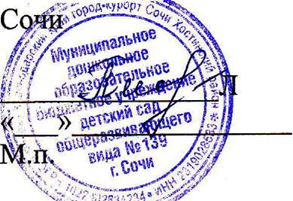 УТВЕРЖДАЮНачальник управления по образованию и науке администрации города Сочи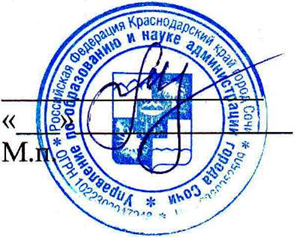 _______________    Л.Н.Пилипенко__________________ О.Н. Медведева«___»_______________ 20__г.«___»_______________ 20__г.М.п.М.п.Глава 1.Общие положения4Статья 1.Предмет и цели регулирования4Статья 2.Принципы организации закупочной деятельности5Статья 3.Основные термины и определения6Статья 4.Требования к закупке и организация закупочной деятельности8Статья 5.Планирование закупочной деятельности9Глава 2.Способы и формы закупок10Статья 6.Способы закупки10Статья 7.Условия применения способов закупки11Глава 3.Требования к участникам процедур закупки и закупаемой продукции11Статья 8.Требования к участникам процедуры закупки, антидемпинговые меры11Статья 9.Требования к закупаемой продукции, правила описания объекта закупки14Статья 10.Обеспечение заявки и исполнения договора16Статья 11.Условия допуска к участию в процедуре закупки18Глава 4.Информационное обеспечение закупочной деятельности19Статья 12.Информация, о закупочной деятельности размещаемая в единой информационной системе19Статья 13.Размещение извещения и документации о закупке в единой информационной системе20Глава 5.Конкурс22Статья 14.Общие положения проведения конкурса22Статья 15.Разъяснение положений конкурсной документации22Статья 16.Порядок подачи заявок на участие в конкурсе23Статья 17.Порядок вскрытия конвертов с заявками на участие в конкурсе24Статья 18.Уточнение заявок на участие в конкурсе25Статья 19.Рассмотрение заявок на участие в конкурсе25Статья 20.Подведение итогов конкурса26Статья 21.Особенности проведения двухэтапного конкурса27Статья 22.Случаи признания конкурса несостоявшимся28Глава 6.Электронный аукцион29Статья 23.Общие положения проведения электронного аукциона29Статья 24.Разъяснение положений аукционной документации29Статья 25.Порядок подачи заявок на участие в электронном аукционе30Статья 26.Порядок рассмотрения первых частей заявок на участие в электронном аукционе34Статья 27.Порядок проведения электронного аукциона35Статья 28.Порядок рассмотрения вторых частей заявок на участие в электронном аукционе38Статья 29.Последствия признания электронного аукциона несостоявшимся41Глава 7.Запрос котировок43Статья 30.Общие положения проведения запроса котировок43Статья 31.Разъяснение положений котировочной документации44Статья 32.Порядок подачи котировочных заявок44Статья 33. Уточнение котировочных заявок45Статья 34.Рассмотрение и оценка котировочных заявок46Статья 35.Подведение итогов запроса котировок 46Статья 36.Случаи признания запроса котировок несостоявшимся47Глава 8.Запрос предложений47Статья 37.Общие положения проведения запроса предложений47Статья 38.Разъяснение положений документации о запросе предложений47Статья 39.Порядок подачи заявок на участие в запросе предложений48Статья 40.Порядок вскрытия конвертов с заявками49Статья 41.Уточнение заявок на участие в запросе предложений50Статья 42.Рассмотрение заявок на участие в запросе предложений50Статья 43.Улучшение ценовых предложений участников запроса предложений51Статья 44.Подведение итогов запроса предложений51Статья 45.Случаи признания запроса предложений несостоявшимся 52Глава 9.Особенности закупки с ограниченным участием 53Статья 46.Особенности проведения закупки с ограниченным участием53Глава 10.Закупка у единственного поставщика53Статья 47.Случаи закупки у единственного поставщика (подрядчика, исполнителя)53Глава 11.Заключение и исполнение договоров 55Статья 48.Заключение договора 55Статья 49.Исполнение договора 57Статья 50.Контроль исполнения договора 59Глава 12.Обжалование процедур закупки и заключительные положения59Статья 51.Обжалование процедур закупки59Статья 4.Заключительные положения59